Supplementary Figure 1. Standardized mean difference of predefined and algorithmically selected high dimensional variables between COVID-19 and contemporary control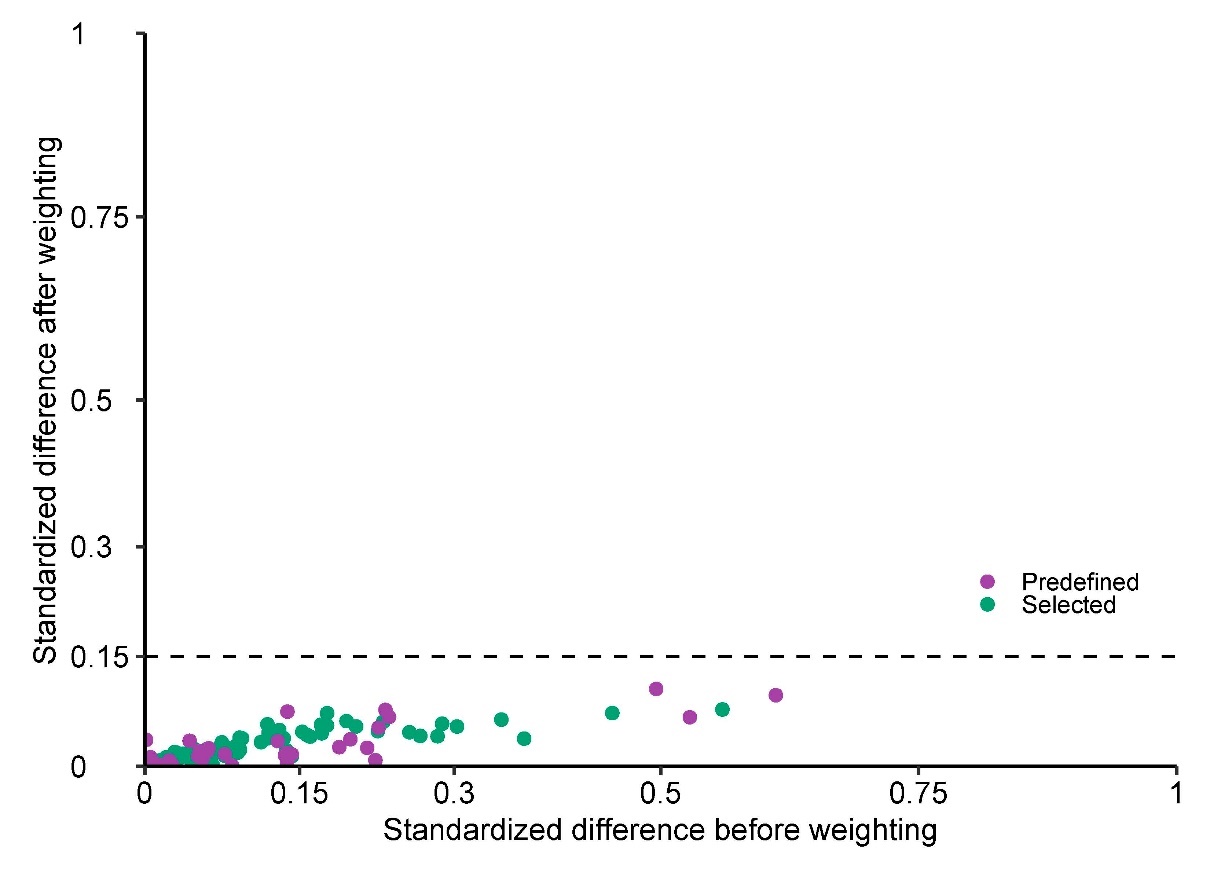 Supplementary Figure 2. Standardized mean difference of predefined and algorithmically selected high dimensional variables by care setting of the acute infection between COVID-19 and contemporary control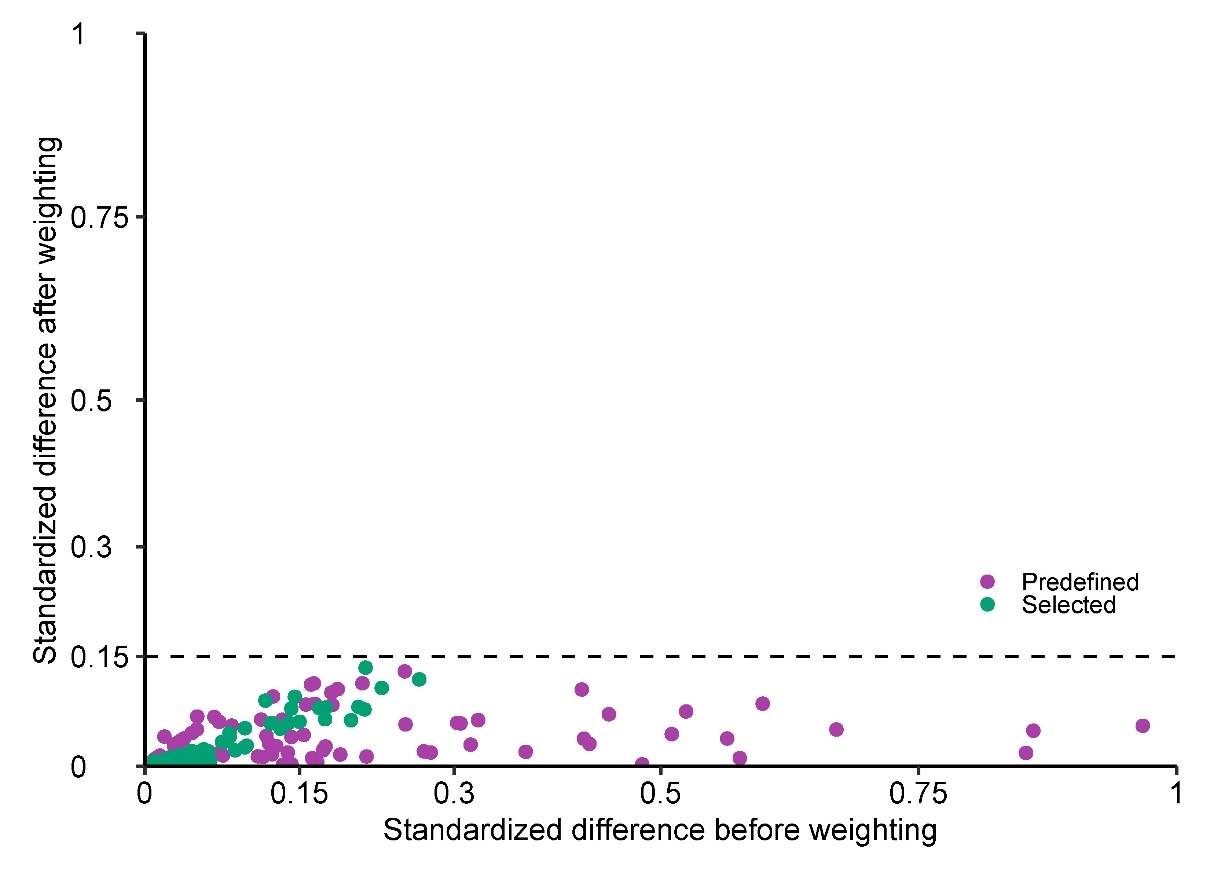 Supplementary Figure 3. Standardized mean difference of predefined and algorithmically selected high dimensional variables between COVID-19 and historical control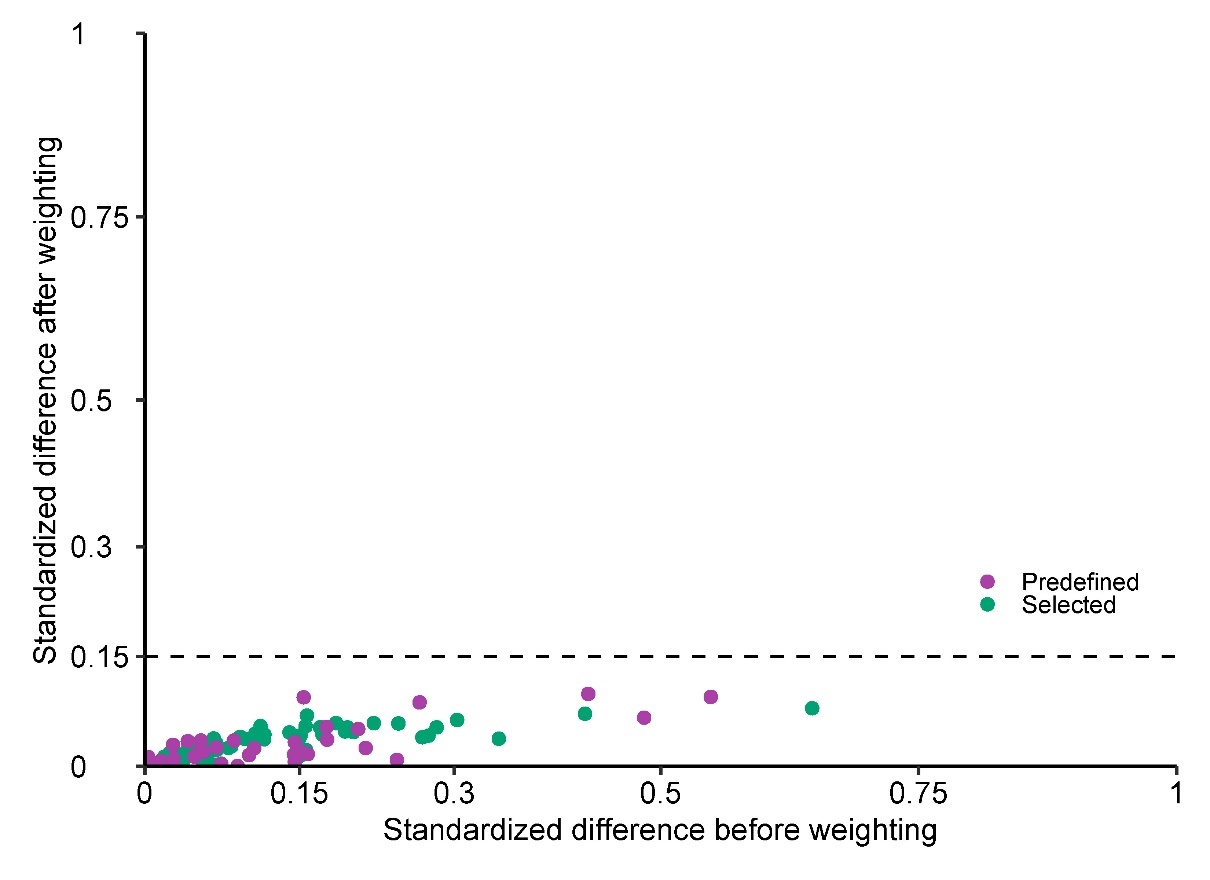 Supplementary Figure 4. Risks and 12-month burdens of post-acute COVID-19 cardiovascular outcomes compared to historical control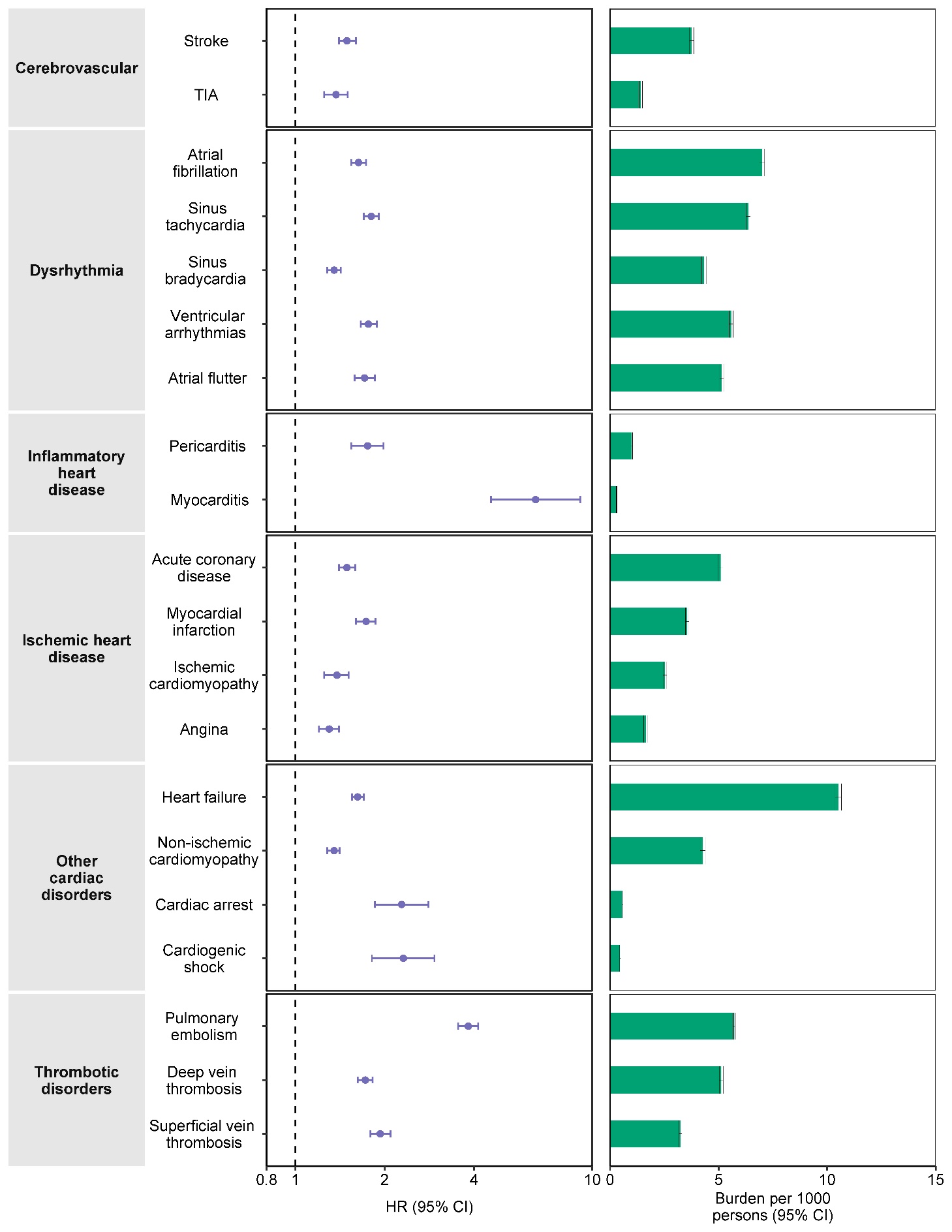 Supplementary Figure 5. Risks and 12-month burdens of post-acute COVID-19 composite cardiovascular outcomes compared to historical control.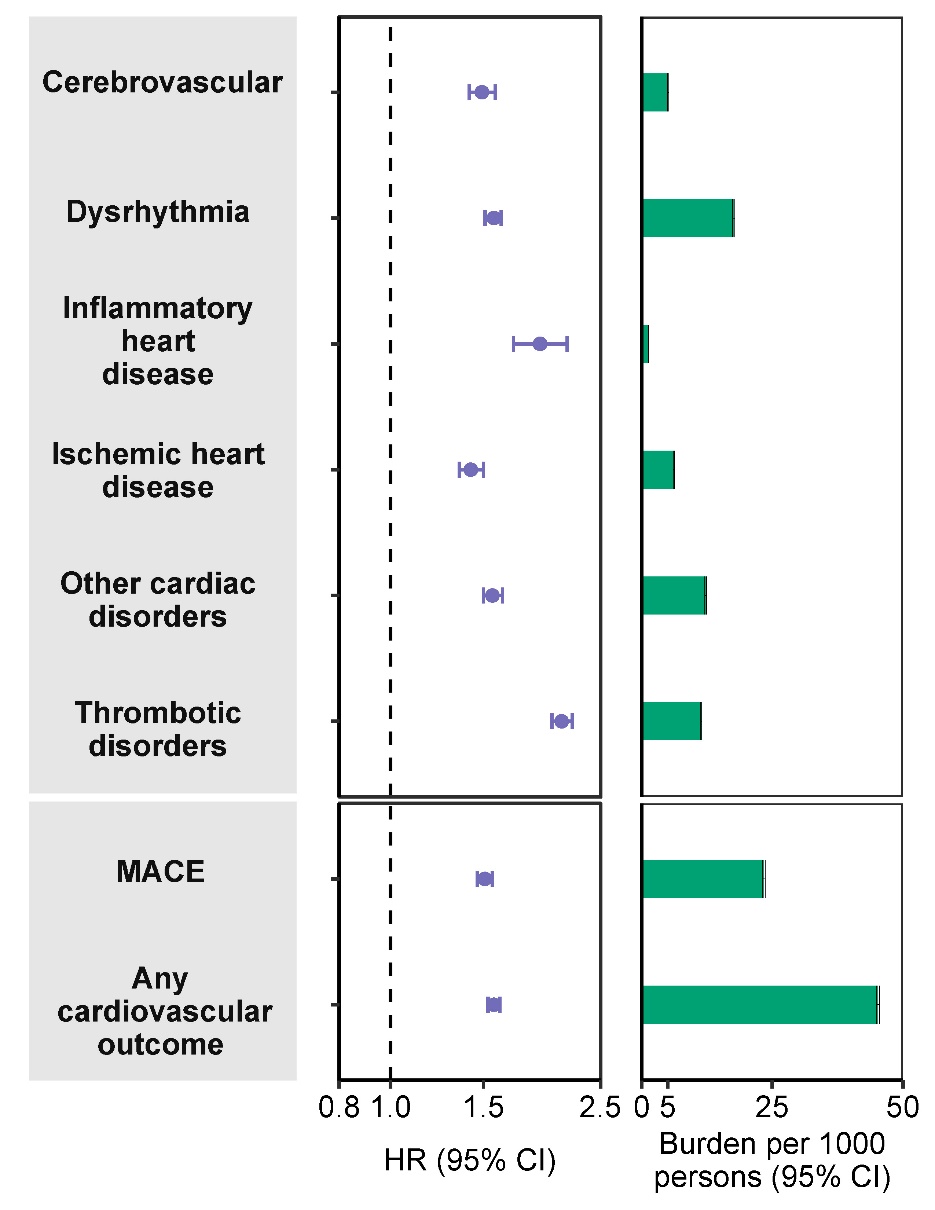 Supplementary Figure 6. Standardized mean difference of predefined and algorithmically selected high dimensional variables by care setting of the acute infection between COVID-19 and historical control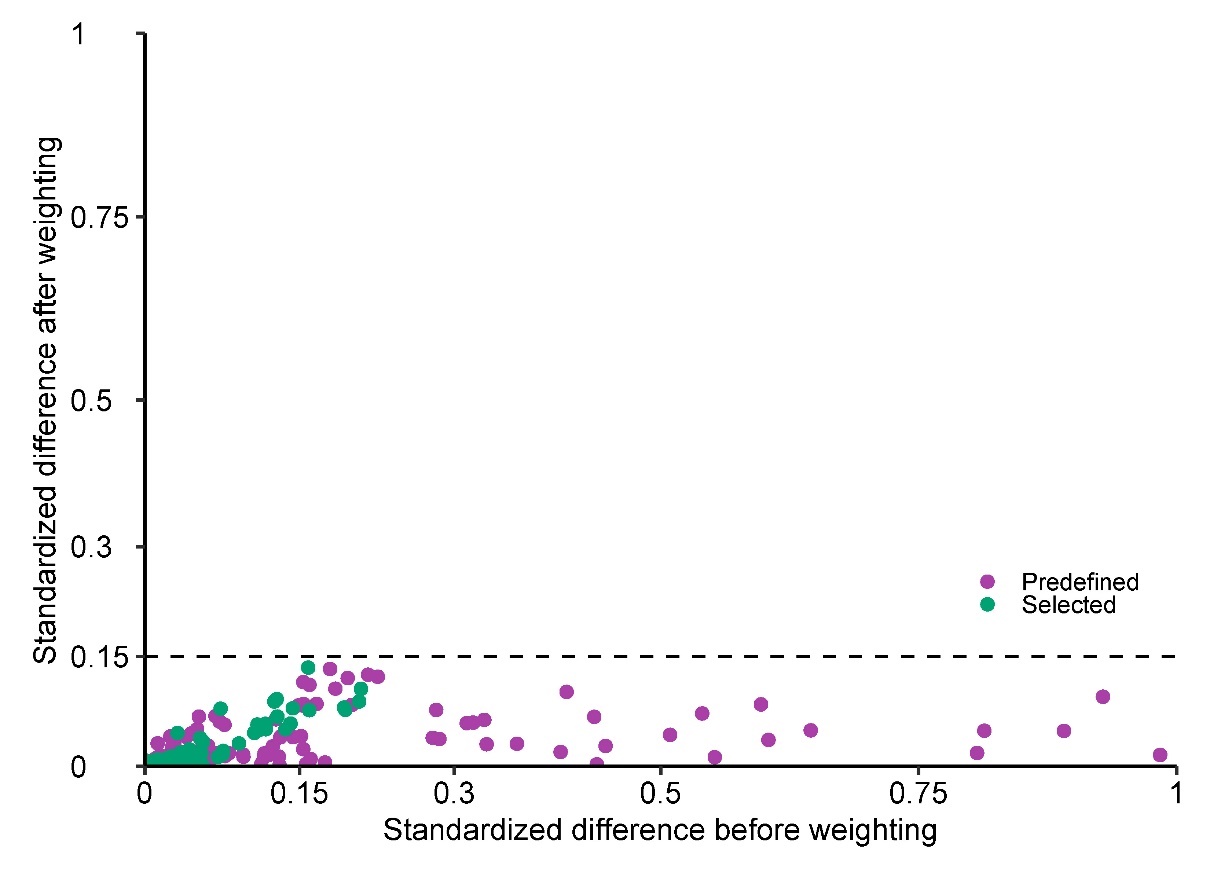 Supplementary Figure 7. Risks and 12-month burdens of post-acute COVID-19 cardiovascular outcomes by care setting of the acute infection compared to historical control.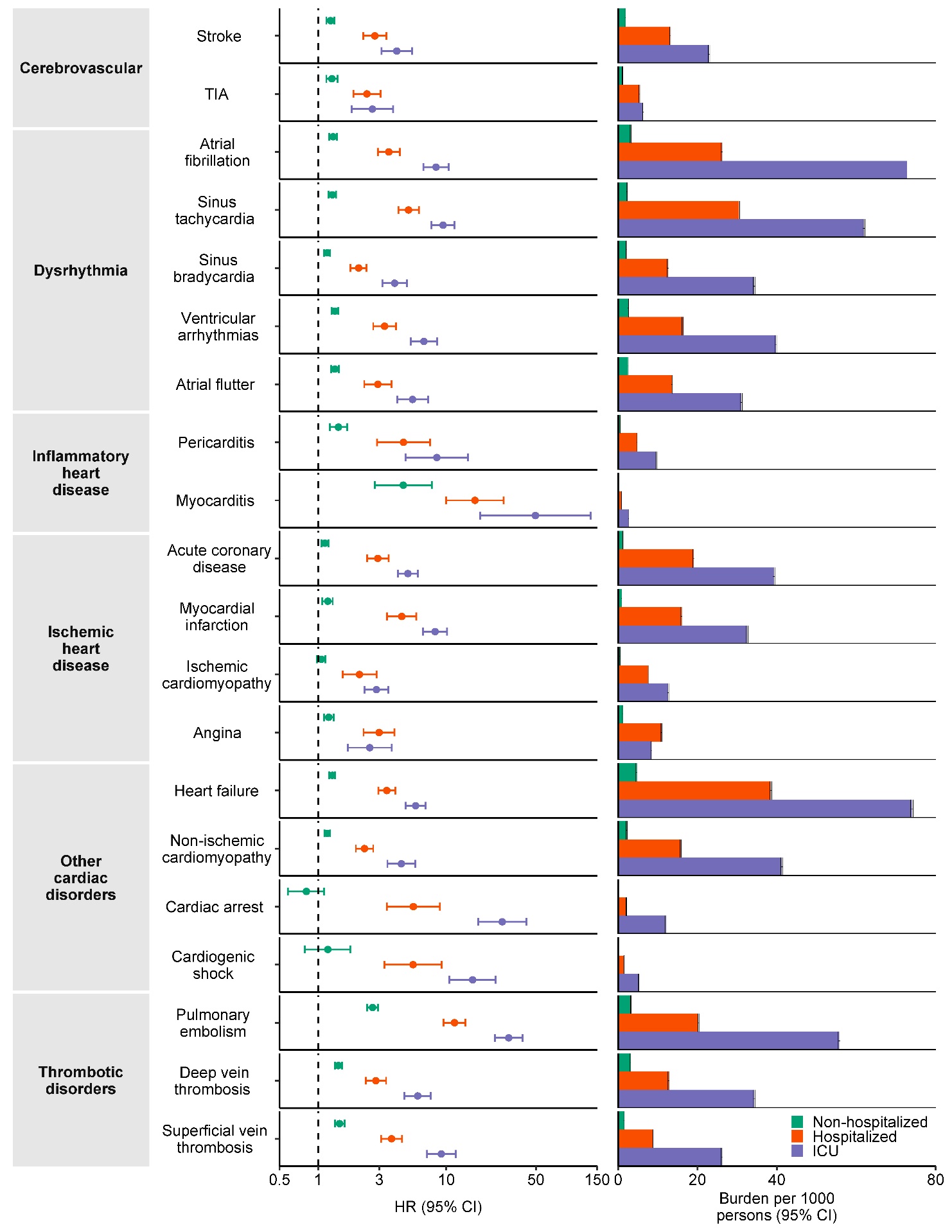 Supplementary Figure 8. Risks and 12-month burdens of post-acute COVID-19 composite cardiovascular outcomes by care setting of the acute infection compared to historical control.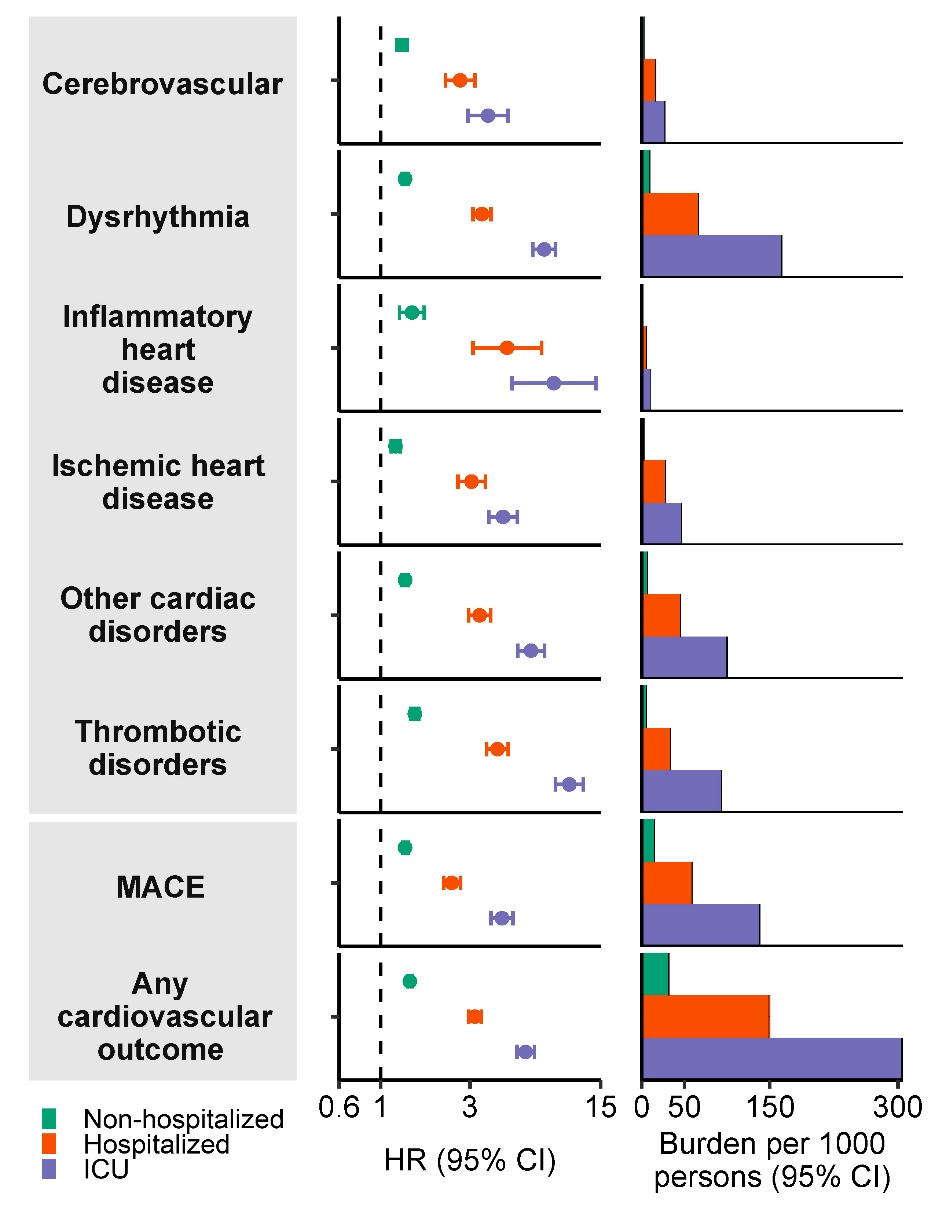 Supplementary Figure 9. Cohort construction flowchart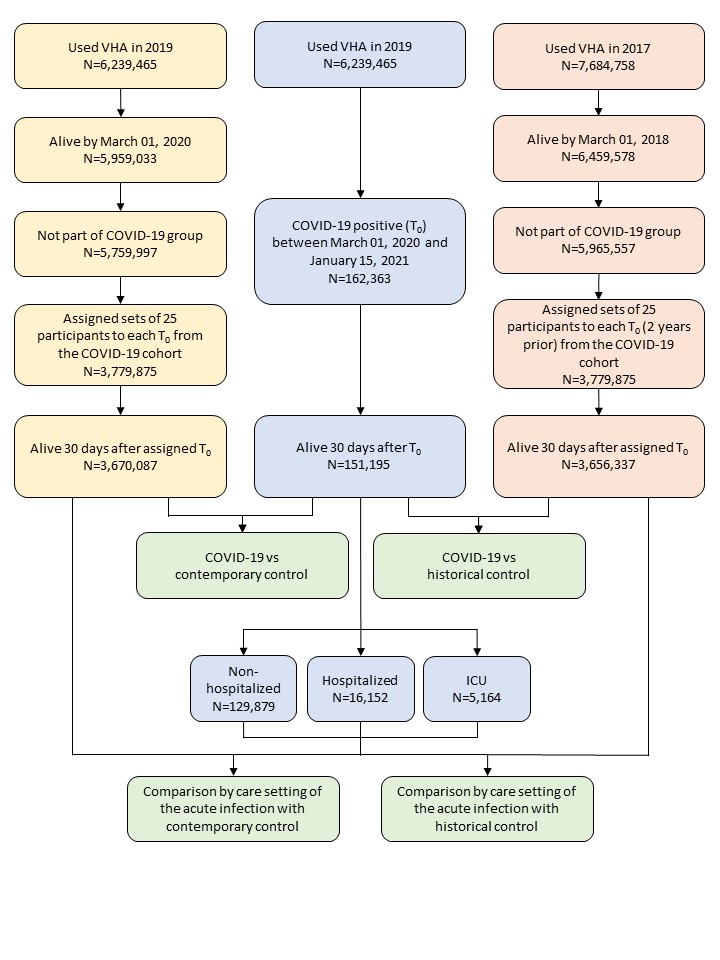 Supplementary Table 1. Demographic and health characteristics of COVID-19, contemporary, and historical cohorts before weightingSupplementary Table 2. Demographic and health characteristics of COVID-19, contemporary, and historical cohorts after weightingSupplementary Table 3. Risks and 12-month burdens of post-acute COVID-19 cardiovascular outcomes compared to contemporary controlSupplementary Table 4. Demographic and health characteristics of the COVID-19 and contemporary cohorts by care setting of the acute infection before weightingSupplementary Table 5. Demographic and health characteristics of the COVID-19 and contemporary cohorts by care setting of the acute infection after weightingSupplementary Table 6. Risks and 12-month burdens of post-acute COVID-19 cardiovascular outcomes by care setting of the acute infection compared to contemporary controlSupplementary Table 7. Risks and 12-month burdens of post-acute COVID-19 cardiovascular outcomes compared to historical controlSupplementary Table 8. Demographic and health characteristics of the COVID-19 and historical cohorts by care setting of the acute infection before weightingSupplementary Table 9. Demographic and health characteristics of the COVID-19 and historical cohorts by care setting of the acute infection after weightingSupplementary Table 10. Risks and 12-month burdens of post-acute COVID-19 cardiovascular outcomes by care setting of the acute infection compared to historical controlSupplementary Table 11. Sensitivity analysis for MACE and any cardiovascular outcome compared to contemporary and historical controlsSupplementary Table 12. Sensitivity analyses for MACE and any cardiovascular outcome by care setting of the acute infection compared to contemporary and historical controlsSupplementary Table 13. Positive and negative outcome controlsTable of ContentsPageSUPPLEMENTARY FIGURES3-11Supplementary Figure 1. Standardized mean difference of predefined and algorithmically selected high dimensional variables between COVID-19 and contemporary control3Supplementary Figure 2. Standardized mean difference of predefined and algorithmically selected high dimensional variables by care setting of the acute infection between COVID-19 and contemporary control 4Supplementary Figure 3. Standardized mean difference of predefined and algorithmically selected high dimensional variables between COVID-19 and historical control5Supplementary Figure 4. Risks and 12-month burdens of post-acute COVID-19 cardiovascular outcomes compared to historical control6Supplementary Figure 5. Risks and 12-month burdens of post-acute COVID-19 composite cardiovascular outcomes compared to historical control7Supplementary Figure 6. Standardized mean difference of predefined and algorithmically selected high dimensional variables by care setting of the acute infection between COVID-19 and historical control8Supplementary Figure 7. Risks and 12-month burdens of post-acute COVID-19 cardiovascular outcomes by care setting of the acute infection compared to historical control9Supplementary Figure 8. Risks and 12-month burdens of post-acute COVID-19 composite cardiovascular outcomes by care setting of the acute infection compared to historical control10Supplementary Figure 9. Cohort construction flowchart11SUPPLEMENTARY TABLES12-36Supplementary Table 1. Demographic and health characteristics of COVID-19, contemporary, and historical cohorts before weighting12-13Supplementary Table 2. Demographic and health characteristics of COVID-19, contemporary, and historical cohorts after weighting14-15Supplementary Table 3. Risks and 12-month burdens of post-acute COVID-19 cardiovascular outcomes compared to contemporary control16-17Supplementary Table 4. Demographic and health characteristics of the COVID-19 and contemporary cohorts by care setting of the acute infection before weighting18-19Supplementary Table 5. Demographic and health characteristics of the COVID-19 and contemporary cohorts by care setting of the acute infection after weighting20-21Supplementary Table 6. Risks and 12-month burdens of post-acute COVID-19 cardiovascular outcomes by care setting of the acute infection compared to contemporary control22-24Supplementary Table 7. Risks and 12-month burdens of post-acute COVID-19 cardiovascular outcomes compared to historical control25-26Supplementary Table 8. Demographic and health characteristics of the COVID-19 and historical cohorts by care setting of the acute infection before weighting27-28Supplementary Table 9. Demographic and health characteristics of the COVID-19 and historical cohorts by care setting of the acute infection after weighting29-31Supplementary Table 10. Risks and 12-month burdens of post-acute COVID-19 cardiovascular outcomes by care setting of the acute infection compared to historical control32-33Supplementary Table 11. Sensitivity analysis for MACE and any cardiovascular outcome compared to contemporary and historical controls34Supplementary Table 12. Sensitivity analyses for MACE and any cardiovascular outcome by care setting of the acute infection compared to contemporary and historical controls35Supplementary Table 13. Positive and negative outcome controls 36Baseline CharacteristicsCOVID-19                                     (N=151,195)Contemporary control (N=3,670,087)Historical control (N=3,656,337)Absolute standardized difference – COVID-19 and ContemporarycontrolAbsolute standardized difference – COVID-19 and HistoricalcontrolAge, mean (std), yr61.31 (15.62)63.48 (16.23)62.94 (16.49)0.140.10Race, no. (%)Race, no. (%)Race, no. (%)Race, no. (%)Race, no. (%)Race, no. (%)     White106,988 (70.77)2,820,388 (76.85)2,829,639 (77.39)0.140.14     Black36,669 (24.26)676,176 (18.43)654,484 (17.90)0.140.16     Other7,535 (4.99)173,521 (4.73)172,213 (4.70)0.010.01Sex, no. (%)Sex, no. (%)Sex, no. (%)Sex, no. (%)Sex, no. (%)Sex, no. (%)     Male134,565 (89.01)3,315,042 (90.33)3,313,007 (90.61)0.040.04     Female16,629 (11.00)355,044 (9.68)341,904 (9.39)0.040.05BMI category, no. (%), kg/m2 BMI category, no. (%), kg/m2 BMI category, no. (%), kg/m2 BMI category, no. (%), kg/m2 BMI category, no. (%), kg/m2 BMI category, no. (%), kg/m2      Underweight/Normal21,728 (14.38)716,914 (19.54)730,536 (19.98)0.140.15     Overweight47,989 (31.74)1,406,487 (38.33)1,434,381 (39.23)0.140.15     Obese81,477 (53.89)1,546,684 (42.15)1,493,979 (40.86)0.240.27Smoking status, no. (%)Smoking status, no. (%)Smoking status, no. (%)Smoking status, no. (%)Smoking status, no. (%)Smoking status, no. (%)     Never 81,628 (53.99)1,867,927 (50.90)1,787,218 (48.88)0.060.11     Former 42,668 (28.23)944,533 (25.74)989,770 (27.07)0.060.03     Current26,899 (17.80)857,589 (23.37)879,715 (24.06)0.140.15Area Deprivation Indexa, mean (std)52.52 (15.22)51.69 (15.89)51.68 (15.97)0.050.05Clinical CharacteristicsClinical CharacteristicsClinical CharacteristicsClinical CharacteristicsClinical CharacteristicsClinical CharacteristicsOutpatient encounter*, no. (%) Outpatient encounter*, no. (%) Outpatient encounter*, no. (%) Outpatient encounter*, no. (%) Outpatient encounter*, no. (%) Outpatient encounter*, no. (%)      Zero29,224 (19.33)1,577,696 (42.99)1,501,658 (41.07)0.530.48     One43,276 (28.63)1,048,213 (28.57)989,770 (27.49)0.000.03     Two or more78,693 (52.05)1,044,176 (28.46)1,145,530 (31.44)0.500.43Long-term care, no. (%)5,961 (3.95)21,690 (0.60)29,579 (0.81)0.230.21eGFR, mean (std), ml/min/1.73m277.71 (22.22)78.27 (19.63)79.27 (19.90)0.030.07Systolic blood pressure, mean (std), mmHg132.65 (12.30)132.58 (12.79)132.61 (12.66)0.010.00Diastolic blood pressure, mean (std), mmHg78.19 (7.66)77.54 (7.74)77.49 (7.93)0.080.09Cancer, no. (%)11,906 (7.88)216,865 (5.91)208,447 (5.71)0.080.09Chronic kidney disease, no. (%)15,290 (10.12)240,574 (6.56)224,718 (6.15)0.130.15Chronic lung disease, no. (%)338 (0.23)4,587 (0.13)5,703 (0.16)0.020.02Dementia, no. (%)622 (0.42)3,816 (0.11)4,387 (0.12)0.060.06Diabetes mellitus type 2, no. (%)48,471 (32.06)826,026 (22.51)828,526 (22.66)0.220.21Dysautonomia, no. (%)2,756 (1.83)43,784 (1.20)45,082 (1.24)0.050.05Hyperlipidemia, no. (%)51,403 (34.00)932,826 (25.42)1,128,711 (30.87)0.190.07Hypertension, no. (%)82,392 (54.50)1,635,941 (44.58)1,676,796 (45.86)0.200.18aArea Deprivation Index is a measure of socioeconomic disadvantage, with a range from low to high disadvantage of 0 to 100.*.Data collected within one year of cohort enrollmentstd, standard deviation; BMI, body mass index; eGFR, estimated glomerular filtration rate.aArea Deprivation Index is a measure of socioeconomic disadvantage, with a range from low to high disadvantage of 0 to 100.*.Data collected within one year of cohort enrollmentstd, standard deviation; BMI, body mass index; eGFR, estimated glomerular filtration rate.aArea Deprivation Index is a measure of socioeconomic disadvantage, with a range from low to high disadvantage of 0 to 100.*.Data collected within one year of cohort enrollmentstd, standard deviation; BMI, body mass index; eGFR, estimated glomerular filtration rate.aArea Deprivation Index is a measure of socioeconomic disadvantage, with a range from low to high disadvantage of 0 to 100.*.Data collected within one year of cohort enrollmentstd, standard deviation; BMI, body mass index; eGFR, estimated glomerular filtration rate.aArea Deprivation Index is a measure of socioeconomic disadvantage, with a range from low to high disadvantage of 0 to 100.*.Data collected within one year of cohort enrollmentstd, standard deviation; BMI, body mass index; eGFR, estimated glomerular filtration rate.aArea Deprivation Index is a measure of socioeconomic disadvantage, with a range from low to high disadvantage of 0 to 100.*.Data collected within one year of cohort enrollmentstd, standard deviation; BMI, body mass index; eGFR, estimated glomerular filtration rate.Baseline CharacteristicsCOVID-19                                   (N=151,195)Contemporary control (N=3,670,087)Historical control (N=3,656,337)Absolute standardized difference - COVID-19 and Contemporary controlAbsolute standardized difference -COVID-19 and Historical controlAge, mean (std), yr63.14 (16.15)63.39 (16.22)63.40 (16.45)0.020.02Race, no. (%) Race, no. (%) Race, no. (%) Race, no. (%) Race, no. (%) Race, no. (%)      White114,764 (75.91)2,811,837 (76.62)2,800,827 (76.61)0.020.02     Black29,173 (19.30)684,397 (18.65)681,285 (18.64)0.020.02     Other7,257 (4.80)173,852 (4.74)173,090 (4.74)0.000.00Sex, no. (%)Sex, no. (%)Sex, no. (%)Sex, no. (%)Sex, no. (%)Sex, no. (%)     Male134,876 (89.21)3,313,060 (90.28)3,299,917 (90.26)0.040.03     Female16,318 (10.80)357,026 (9.73)355,286 (9.72)0.040.04BMI category, no. (%), kg/m2BMI category, no. (%), kg/m2BMI category, no. (%), kg/m2BMI category, no. (%), kg/m2BMI category, no. (%), kg/m2BMI category, no. (%), kg/m2     Underweight/Normal29,611 (19.59)709,978 (19.35)707,245 (19.35)0.010.01     Overweight52,195 (34.53)1,398,927 (38.12)1,428,384 (39.07)0.070.09     Obese69,386 (45.90)1,561,181 (42.54)1,519,573 (41.56)0.070.09Smoking status, no. (%) Smoking status, no. (%) Smoking status, no. (%) Smoking status, no. (%) Smoking status, no. (%) Smoking status, no. (%)      Never 75,243 (49.77)1,872,074 (51.01)1,864,987 (51.01)0.020.02     Former 39,752 (26.30)948,130 (25.84)944,651 (25.84)0.010.01     Current36,199 (23.95)849,882 (23.16)845,564 (23.13)0.020.02Area Deprivation Indexa, mean (std)52.06 (15.72)51.72 (15.87)51.72 (15.85)0.020.02Clinical CharacteristicsClinical CharacteristicsClinical CharacteristicsClinical CharacteristicsClinical CharacteristicsClinical CharacteristicsOutpatient encounter*, no. (%) Outpatient encounter*, no. (%) Outpatient encounter*, no. (%) Outpatient encounter*, no. (%) Outpatient encounter*, no. (%) Outpatient encounter*, no. (%)      Zero58,610 (38.77)1,543,565 (42.06)1,536,795 (42.04)0.070.07     One40,775 (26.97)1,049,461 (28.6)1,034,158 (28.29)0.040.03     Two or more51,808 (34.27)1,077,060 (29.35)1,084,250 (29.66)0.110.10Long-term care, no. (%)1,886 (1.25)26,644 (0.73)27,130 (0.75)0.050.05eGFR, mean (std), ml/min/1.73m278.30 (20.34)78.25 (19.73)78.23 (19.89)0.000.00Systolic blood pressure, mean (std), mmHg132.42 (12.77)132.58 (12.77)132.59 (12.83)0.010.01Diastolic blood pressure, mean (std), mmHg77.56 (7.76)77.57 (7.74)77.56 (7.77)0.000.00Cancer, no. (%)9,700 (6.42)220,608 (6.02)203,913 (5.58)0.020.04Chronic kidney disease, no. (%)11,474 (7.59)245,822 (6.70)246,437 (6.74)0.010.03Chronic lung disease, no. (%)241 (0.16)4,734 (0.13)4,789 (0.14)0.030.01Dementia, no. (%)302 (0.20)4,294 (0.12)4,424 (0.13)0.020.02Diabetes mellitus type 2, no. (%)36,226 (23.96)839,789 (22.89)837,154 (22.90)0.030.03Dysautonomia, no. (%)2,078 (1.38)44,738 (1.22)44,717 (1.23)0.010.01Hyperlipidemia, no. (%)40,689 (26.92)945,194 (25.76)942,018 (25.77)0.030.03Hypertension, no. (%)70,783 (46.82)1,650,401 (44.97)1,645,095 (45.00)0.040.04aArea Deprivation Index is a measure of socioeconomic disadvantage, with a range from low to high disadvantage of 0 to 100.*.Data collected within one year before cohort enrollment std, standard deviation; BMI, body mass index; eGFR, estimated glomerular filtration rate. aArea Deprivation Index is a measure of socioeconomic disadvantage, with a range from low to high disadvantage of 0 to 100.*.Data collected within one year before cohort enrollment std, standard deviation; BMI, body mass index; eGFR, estimated glomerular filtration rate. aArea Deprivation Index is a measure of socioeconomic disadvantage, with a range from low to high disadvantage of 0 to 100.*.Data collected within one year before cohort enrollment std, standard deviation; BMI, body mass index; eGFR, estimated glomerular filtration rate. aArea Deprivation Index is a measure of socioeconomic disadvantage, with a range from low to high disadvantage of 0 to 100.*.Data collected within one year before cohort enrollment std, standard deviation; BMI, body mass index; eGFR, estimated glomerular filtration rate. aArea Deprivation Index is a measure of socioeconomic disadvantage, with a range from low to high disadvantage of 0 to 100.*.Data collected within one year before cohort enrollment std, standard deviation; BMI, body mass index; eGFR, estimated glomerular filtration rate. aArea Deprivation Index is a measure of socioeconomic disadvantage, with a range from low to high disadvantage of 0 to 100.*.Data collected within one year before cohort enrollment std, standard deviation; BMI, body mass index; eGFR, estimated glomerular filtration rate. Outcome*Hazard Ratio (95% CI)†COVID-19 burden per 1000 persons at 12 months (95% CI) †Contemporary control burden per 1000 persons at 12 months (95% CI) †Absolute burden difference per 1000 persons at 12 months (95% CI) †Outcome*COVID-19 vs Contemporary controlCOVID-19 burden per 1000 persons at 12 months (95% CI) †Contemporary control burden per 1000 persons at 12 months (95% CI) †Absolute burden difference per 1000 persons at 12 months (95% CI) †Cerebrovascular1.48 (1.40, 1.57)15.36 (15.21, 15.51)10.40 (10.29, 10.52)4.95 (4.84, 5.07)     Stroke1.48 (1.38, 1.58)11.42 (11.29, 11.54)7.73 (7.63, 7.83)3.69 (3.59, 3.78)     TIA1.40 (1.27, 1.53)5.21 (5.13, 5.30)3.74 (3.67, 3.81)1.48 (1.41, 1.54)Dysrhythmia1.66 (1.60, 1.72)49.49 (49.22, 49.75)30.17 (29.98, 30.37)19.31 (19.12, 19.51)     Atrial fibrillation1.79 (1.69, 1.90)18.18 (18.01, 18.34)10.19 (10.07, 10.31)7.99 (7.87, 8.10)     Sinus tachycardia1.82 (1.72, 1.93)14.38 (14.23, 14.52)7.92 (7.82, 8.01)6.46 (6.36, 6.56)     Sinus bradycardia1.49 (1.42, 1.57)16.75 (16.60, 16.90)11.27 (11.15, 11.39)5.48 (5.36, 5.60)     Ventricular arrhythmia1.56 (1.47, 1.66)12.91 (12.78, 13.05)8.30 (8.20, 8.40)4.61 (4.51, 4.71)     Atrial flutter1.57 (1.45, 1.70)12.39 (12.27, 12.52)7.90 (7.80, 8.00)4.49 (4.40, 4.59)Inflammatory heart disease1.77 (1.57, 1.99)2.65 (2.59, 2.71)1.50 (1.46, 1.54)1.15 (1.10, 1.19)     Pericarditis1.62 (1.43, 1.83)2.34 (2.28, 2.39)1.45 (1.40, 1.49)0.89 (0.85, 0.93)     Myocarditis5.22 (3.71, 7.35)0.35 (0.33, 0.38)0.07 (0.06, 0.08)0.29 (0.28, 0.29)Ischemic heart disease1.47 (1.40, 1.56)20.89 (20.72, 21.06)14.22 (14.09, 14.35)6.67 (6.54, 6.80)     Acute coronary disease1.48 (1.38, 1.58)15.53 (15.38, 15.67)10.54 (10.43, 10.65)4.99 (4.87, 5.10)     Myocardial infarction1.61 (1.49, 1.73)8.46 (8.35, 8.57)5.27 (5.19, 5.35)3.19 (3.11, 3.27)     Ischemic cardiomyopathy1.41 (1.28, 1.55)9.27 (9.16, 9.38)6.58 (6.49, 6.67)2.69 (2.60, 2.78)     Angina1.48 (1.37, 1.60)7.20 (7.10, 7.30)4.87 (4.79, 4.95)2.33 (2.25, 2.41)Other cardiac disorders1.64 (1.58, 1.71)34.28 (34.07, 34.50)21.01 (20.85, 21.17)13.28 (13.11, 13.44)     Heart failure1.73 (1.65, 1.81)27.61 (27.41, 27.81)16.04 (15.90, 16.18)11.57 (11.43, 11.72)     Non-ischemic cardiomyopathy1.35 (1.28, 1.41)16.66 (16.51, 16.80)12.39 (12.27, 12.51)4.26 (4.14, 4.38)     Cardiac arrest2.15 (1.75, 2.65)1.03 (0.99, 1.07)0.48 (0.45, 0.50)0.55 (0.53, 0.58)     Cardiogenic shock2.17 (1.70, 2.77)0.82 (0.78, 0.85)0.38 (0.35, 0.40)0.44 (0.42, 0.46)Thrombotic disorders1.92 (1.84, 2.01)21.73 (21.56, 21.90)11.37 (11.25, 11.48)10.36 (10.25, 10.48)     Pulmonary embolism3.06 (2.83, 3.31)7.75 (7.64, 7.85)2.54 (2.48, 2.59)5.21 (5.15, 5.26)     Deep vein thrombosis1.62 (1.53, 1.71)12.32 (12.19, 12.44)7.63 (7.54, 7.72)4.69 (4.59, 4.78)     Superficial vein thrombosis1.73 (1.61, 1.87)6.74 (6.64, 6.83)3.89 (3.83, 3.96)2.84 (2.77, 2.91)MACE1.55 (1.50, 1.60)70.65 (70.35, 70.95)46.26 (46.03, 46.50)24.39 (24.15, 24.62)Any cardiac outcome1.64 (1.60, 1.68)129.87 (129.45, 130.28)81.55 (81.23, 81.87)48.32 (48.00, 48.64)*. Outcomes were ascertained from day 30 after the initial positive COVID-19 test result until end of follow up †. Adjustment through inverse probability weighting using predefined and algorithmically selected high-dimensional variables.CI, confidence interval; TIA, transient ischemic attack; MACE, major adverse cardiac events.*. Outcomes were ascertained from day 30 after the initial positive COVID-19 test result until end of follow up †. Adjustment through inverse probability weighting using predefined and algorithmically selected high-dimensional variables.CI, confidence interval; TIA, transient ischemic attack; MACE, major adverse cardiac events.*. Outcomes were ascertained from day 30 after the initial positive COVID-19 test result until end of follow up †. Adjustment through inverse probability weighting using predefined and algorithmically selected high-dimensional variables.CI, confidence interval; TIA, transient ischemic attack; MACE, major adverse cardiac events.*. Outcomes were ascertained from day 30 after the initial positive COVID-19 test result until end of follow up †. Adjustment through inverse probability weighting using predefined and algorithmically selected high-dimensional variables.CI, confidence interval; TIA, transient ischemic attack; MACE, major adverse cardiac events.*. Outcomes were ascertained from day 30 after the initial positive COVID-19 test result until end of follow up †. Adjustment through inverse probability weighting using predefined and algorithmically selected high-dimensional variables.CI, confidence interval; TIA, transient ischemic attack; MACE, major adverse cardiac events.Baseline CharacteristicsNon-hospitalized (N=129,879)Hospitalized (N=16,152)Admitted to intensive care                             (N=5,164)Contemporary control (N=3,670,087)Absolute standardized difference - Non-hospitalized and Contemporary controlAbsolute standardized difference - Hospitalized and Contemporary controlAbsolute standardized difference -  Admitted to intensive care and Contemporary controlAge, mean (std), yr60.14 (15.70)68.32 (13.34)68.75 (12.00)63.48 (16.23)0.210.330.37Race, no. (%)Race, no. (%)Race, no. (%)Race, no. (%)Race, no. (%)Race, no. (%)Race, no. (%)Race, no. (%)     White93,607 (72.08)11,966 (74.09)3,815 (73.89)2,820,388 (76.85)0.110.310.32     Black29,951 (23.07)3,394 (21.02)1,023 (19.82)676,176 (18.43)0.110.300.32     Other6,319 (4.87)791 (4.91)324 (6.29)173,521 (4.73)0.010.040.05Sex, no. (%) Sex, no. (%) Sex, no. (%) Sex, no. (%) Sex, no. (%) Sex, no. (%) Sex, no. (%) Sex, no. (%)      Male114,474 (88.14)14,767 (91.43)4,785 (92.67)3,315,042 (90.33)0.070.140.16     Female15,404 (11.87)1,384 (8.57)378 (7.34)355,044 (9.68)0.070.140.16BMI category, no. (%), kg/m2BMI category, no. (%), kg/m2BMI category, no. (%), kg/m2BMI category, no. (%), kg/m2BMI category, no. (%), kg/m2BMI category, no. (%), kg/m2BMI category, no. (%), kg/m2BMI category, no. (%), kg/m2     Underweight/  Normal17,346 (13.36)3,232 (20.02)977 (18.94)716,914 (19.54)0.170.040.02     Overweight41,514 (31.97)5,282 (32.71)1,719 (33.30)1,406,487 (38.33)0.130.160.18     Obese71,016 (54.68)7,636 (47.28)2,467 (47.78)1,546,684 (42.15)0.250.120.19Smoking status, no. (%) Smoking status, no. (%) Smoking status, no. (%) Smoking status, no. (%) Smoking status, no. (%) Smoking status, no. (%) Smoking status, no. (%) Smoking status, no. (%)      Never 71,015 (54.68)7,909 (48.98)2,716 (52.60)1,867,927 (50.90)0.080.020.03     Former 35,955 (27.69)4,057 (25.12)1,341 (25.98)944,533 (25.74)0.040.120.14     Current22,908 (17.64)4,184 (25.91)1,106 (21.43)857,589 (23.37)0.140.110.12Area Deprivation Indexa, mean (std)52.59 (15.26)51.81 (15.00)52.80 (14.91)51.69 (15.89)0.060.010.07Clinical CharacteristicsClinical CharacteristicsClinical CharacteristicsClinical CharacteristicsClinical CharacteristicsClinical CharacteristicsClinical CharacteristicsClinical CharacteristicsOutpatient encounter*, no. (%) Outpatient encounter*, no. (%) Outpatient encounter*, no. (%) Outpatient encounter*, no. (%) Outpatient encounter*, no. (%) Outpatient encounter*, no. (%) Outpatient encounter*, no. (%) Outpatient encounter*, no. (%)      Zero27,420 (21.12)7,183 (44.48)2,219 (42.98)1,577,696 (42.99)0.480.860.85     One39,183 (30.17)3,814 (23.62)1,184 (22.93)1,048,213 (28.57)0.040.210.25     Two or more63,275 (48.72)5,153 (31.91)1,760 (34.10)1,044,176 (28.46)0.430.971.01Long-term care, no. (%)3,723 (2.87)236 (1.47)99 (1.93)21,690 (0.60)0.180.450.42eGFR, mean (std), ml/min/1.73m279.37 (21.05)68.42 (25.94)65.07 (26.62)78.27 (19.63)0.050.430.56Systolic blood pressure, mean (std), mmHg132.34 (12.22)134.49 (12.55)134.65 (12.83)132.58 (12.79)0.020.150.16Diastolic blood pressure, mean (std), mmHg78.39 (7.61)77.06 (7.84)76.88 (7.99)77.54 (7.74)0.110.060.08Cancer, no. (%)8,926 (6.88)1,051 (6.52)334 (6.48)216,865 (5.91)0.040.270.28Chronic kidney disease, no. (%)10,586 (8.16)1,209 (7.49)449 (8.70)240,574 (6.56)0.060.430.52Chronic lung disease, no. (%)267 (0.21)24 (0.15)7 (0.15)4,587 (0.13)0.020.040.04Dementia, no. (%)310 (0.24)51 (0.32)32 (0.64)3,816 (0.11)0.030.150.16Diabetes mellitus type 2, no. (%)38,455 (29.61)3,999 (24.77)1,372 (26.58)826,026 (22.51)0.160.510.60Dysautonomia, no. (%)2,093 (1.62)200 (1.25)79 (1.55)43,784 (1.20)0.040.130.13Hyperlipidemia, no. (%)44,212 (34.05)4,004 (24.80)1,360 (26.35)932,826 (25.42)0.190.580.22Hypertension, no. (%)66,869 (51.49)7,171 (44.40)2,451 (47.48)1,635,941 (44.58)0.140.170.67aArea Deprivation Index is a measure of socioeconomic disadvantage, with a range from low to high disadvantage of 0 to 100.*.Data collected within one year before cohort enrollmentstd, standard deviation; BMI, body mass index; eGFR, estimated glomerular filtration rate.aArea Deprivation Index is a measure of socioeconomic disadvantage, with a range from low to high disadvantage of 0 to 100.*.Data collected within one year before cohort enrollmentstd, standard deviation; BMI, body mass index; eGFR, estimated glomerular filtration rate.aArea Deprivation Index is a measure of socioeconomic disadvantage, with a range from low to high disadvantage of 0 to 100.*.Data collected within one year before cohort enrollmentstd, standard deviation; BMI, body mass index; eGFR, estimated glomerular filtration rate.aArea Deprivation Index is a measure of socioeconomic disadvantage, with a range from low to high disadvantage of 0 to 100.*.Data collected within one year before cohort enrollmentstd, standard deviation; BMI, body mass index; eGFR, estimated glomerular filtration rate.aArea Deprivation Index is a measure of socioeconomic disadvantage, with a range from low to high disadvantage of 0 to 100.*.Data collected within one year before cohort enrollmentstd, standard deviation; BMI, body mass index; eGFR, estimated glomerular filtration rate.aArea Deprivation Index is a measure of socioeconomic disadvantage, with a range from low to high disadvantage of 0 to 100.*.Data collected within one year before cohort enrollmentstd, standard deviation; BMI, body mass index; eGFR, estimated glomerular filtration rate.aArea Deprivation Index is a measure of socioeconomic disadvantage, with a range from low to high disadvantage of 0 to 100.*.Data collected within one year before cohort enrollmentstd, standard deviation; BMI, body mass index; eGFR, estimated glomerular filtration rate.aArea Deprivation Index is a measure of socioeconomic disadvantage, with a range from low to high disadvantage of 0 to 100.*.Data collected within one year before cohort enrollmentstd, standard deviation; BMI, body mass index; eGFR, estimated glomerular filtration rate.Baseline CharacteristicsNon-hospitalized (N=129,879)Hospitalized (N=16,152)Admitted to intensive care                               (N=5,164)Contemporary control (N=3,670,087)Absolute standardized difference - Non-hospitalized and Contemporary controlAbsolute standardized difference - Hospitalized and Contemporary controlAbsolute standardized difference - Admitted to intensive care and Contemporary controlAge, mean (std), yr63.23 (16.32)63.21 (15.78)63.72 (15.81)63.39 (16.22)0.010.010.02Race, no. (%) Race, no. (%) Race, no. (%) Race, no. (%) Race, no. (%) Race, no. (%) Race, no. (%) Race, no. (%)      White98,747 (76.03)11,966 (74.09)3,815 (73.89)2,811,837 (76.62)0.010.060.06     Black24,873 (19.16)3,394 (21.02)1,023 (19.82)684,397 (18.65)0.010.060.03     Other6,257 (4.82)791 (4.91)324 (6.29)173,852 (4.74)0.000.010.07Sex, no. (%)Sex, no. (%)Sex, no. (%)Sex, no. (%)Sex, no. (%)Sex, no. (%)Sex, no. (%)Sex, no. (%)     Male116,556 (89.75)14,767 (91.43)4,785 (92.67)3,313,060 (90.28)0.020.040.09     Female13,322 (10.26)1,384 (8.57)378 (7.34)357,026 (9.73)0.020.040.09BMI category, no. (%), kg/m2BMI category, no. (%), kg/m2BMI category, no. (%), kg/m2BMI category, no. (%), kg/m2BMI category, no. (%), kg/m2BMI category, no. (%), kg/m2BMI category, no. (%), kg/m2BMI category, no. (%), kg/m2     Underweight/ Normal25,413 (19.57)3,232 (20.02)977 (18.94)709,978 (19.35)0.010.020.01     Overweight45,522 (35.05)5,282 (32.71)1,719 (33.30)1,398,927 (38.12)0.060.110.10     Obese58,942 (45.39)7,636 (47.28)2,467 (47.78)1,561,181 (42.54)0.060.100.11Smoking status, no. (%) Smoking status, no. (%) Smoking status, no. (%) Smoking status, no. (%) Smoking status, no. (%) Smoking status, no. (%) Smoking status, no. (%) Smoking status, no. (%)      Never 65,270 (50.26)7,909 (48.98)2,716 (52.60)1,872,074 (51.01)0.020.040.03     Former 34,364 (26.46)4,057 (25.12)1,341 (25.98)948,130 (25.84)0.010.020.00     Current30,243 (23.29)4,184 (25.91)1,106 (21.43)849,882 (23.16)0.000.060.04Area Deprivation Indexa, mean (std)51.96 (15.73)52.17 (15.86)52.69 (15.75)51.72 (15.87)0.010.030.06Clinical Characteristics Clinical Characteristics Clinical Characteristics Clinical Characteristics Clinical Characteristics Clinical Characteristics Clinical Characteristics Clinical Characteristics Outpatient encounter*, no. (%)Outpatient encounter*, no. (%)Outpatient encounter*, no. (%)Outpatient encounter*, no. (%)Outpatient encounter*, no. (%)Outpatient encounter*, no. (%)Outpatient encounter*, no. (%)Outpatient encounter*, no. (%)     Zero54,440 (41.92)7,183 (44.48)2,219 (42.98)1,543,565 (42.06)0.000.050.02     One35,060 (27.00)3,814 (23.62)1,184 (22.93)1,049,461 (28.6)0.040.110.13     Two or more40,378 (31.09)5,153 (31.91)1,760 (34.10)1,077,060 (29.35)0.040.060.10Long-term care, no. (%)1,267 (0.98)236 (1.47)99 (1.93)26,644 (0.73)0.030.070.10eGFR, mean (std), ml/min/1.73m278.16 (20.14)78.01 (21.05)77.46 (21.60)78.25 (19.73)0.000.010.04Systolic blood pressure, mean (std), mmHg132.51 (12.82)133.16 (12.80)134.03 (13.12)132.58 (12.77)0.010.050.11Diastolic blood pressure, mean (std), mmHg77.56 (7.80)78.10 (8.03)78.00 (7.80)77.57 (7.74)0.000.070.06Cancer, no. (%)7,674 (5.91)1,051 (6.52)334 (6.48)220,608 (6.02)0.000.020.02Chronic kidney disease, no. (%)9,260 (7.13)1,209 (7.49)449 (8.70)245,822 (6.70)0.020.030.08Chronic lung disease, no. (%)167 (0.13)24 (0.15)7 (0.15)4,734 (0.13)0.000.010.00Dementia, no. (%)183 (0.15)51 (0.32)32 (0.64)4,294 (0.12)0.010.040.08Diabetes mellitus type 2, no. (%)30,335 (23.36)3,999 (24.77)1,372 (26.58)839,789 (22.89)0.010.040.09Dysautonomia, no. (%)1,654 (1.28)200 (1.25)79 (1.55)44,738 (1.22)0.000.000.03Hyperlipidemia, no. (%)34,376 (26.47)4,004 (24.80)1,360 (26.35)945,194 (25.76)0.020.010.01Hypertension, no. (%)59,637 (45.92)7,171 (44.40)2,451 (47.48)1,650,401 (44.97)0.020.020.05aArea Deprivation Index is a measure of socioeconomic disadvantage, with a range from low to high disadvantage of 0 to 100.*.Data collected within one year before cohort enrollmentstd, standard deviation; BMI, body mass index; eGFR, estimated glomerular filtration rate.aArea Deprivation Index is a measure of socioeconomic disadvantage, with a range from low to high disadvantage of 0 to 100.*.Data collected within one year before cohort enrollmentstd, standard deviation; BMI, body mass index; eGFR, estimated glomerular filtration rate.aArea Deprivation Index is a measure of socioeconomic disadvantage, with a range from low to high disadvantage of 0 to 100.*.Data collected within one year before cohort enrollmentstd, standard deviation; BMI, body mass index; eGFR, estimated glomerular filtration rate.aArea Deprivation Index is a measure of socioeconomic disadvantage, with a range from low to high disadvantage of 0 to 100.*.Data collected within one year before cohort enrollmentstd, standard deviation; BMI, body mass index; eGFR, estimated glomerular filtration rate.aArea Deprivation Index is a measure of socioeconomic disadvantage, with a range from low to high disadvantage of 0 to 100.*.Data collected within one year before cohort enrollmentstd, standard deviation; BMI, body mass index; eGFR, estimated glomerular filtration rate.aArea Deprivation Index is a measure of socioeconomic disadvantage, with a range from low to high disadvantage of 0 to 100.*.Data collected within one year before cohort enrollmentstd, standard deviation; BMI, body mass index; eGFR, estimated glomerular filtration rate.aArea Deprivation Index is a measure of socioeconomic disadvantage, with a range from low to high disadvantage of 0 to 100.*.Data collected within one year before cohort enrollmentstd, standard deviation; BMI, body mass index; eGFR, estimated glomerular filtration rate.aArea Deprivation Index is a measure of socioeconomic disadvantage, with a range from low to high disadvantage of 0 to 100.*.Data collected within one year before cohort enrollmentstd, standard deviation; BMI, body mass index; eGFR, estimated glomerular filtration rate.Outcome*Care setting†Hazard ratio (95% CI) ‡COVID-19 burden per 1000 persons at 12 months (95% CI) ‡Contemporary control burden per 1000 persons at 12 months (95% CI) ‡Burden difference per 1000 persons at 12 months (95% CI) ‡Outcome*Care setting†Hazard ratio (95% CI) ‡COVID-19 burden per 1000 persons at 12 months (95% CI) ‡Contemporary control burden per 1000 persons at 12 months (95% CI) ‡Burden difference per 1000 persons at 12 months (95% CI) ‡Outcome*Care setting†Hazard ratio (95% CI) ‡COVID-19 burden per 1000 persons at 12 months (95% CI) ‡Contemporary control burden per 1000 persons at 12 months (95% CI) ‡Burden difference per 1000 persons at 12 months (95% CI) ‡CerebrovascularNon-hospitalized1.30 (1.22, 1.38)13.14 (13.02, 13.27)10.12                                        (10.02, 10.23)3.02 (2.89, 3.14)CerebrovascularHospitalized2.66 (2.22, 3.19)26.74 (26.56, 26.92)10.12                                        (10.02, 10.23)16.62 (16.43, 16.80)CerebrovascularAdmitted to intensive care3.75 (2.93, 4.79)37.42 (37.20, 37.64)10.12                                        (10.02, 10.23)27.29 (27.07, 27.52)StrokeNon-hospitalized1.24 (1.16, 1.34)9.33 (9.23, 9.44)7.50                                        (7.41, 7.59)1.83 (1.72, 1.93)StrokeHospitalized2.77 (2.24, 3.42)20.61 (20.45, 20.77)7.50                                        (7.41, 7.59)13.11 (12.95, 13.27)StrokeAdmitted to intensive care4.10 (3.11, 5.41)30.40 (30.20, 30.61)7.50                                        (7.41, 7.59)22.90 (22.70, 23.10)TIANon-hospitalized1.32 (1.19, 1.45)4.93 (4.85, 5.01)3.75                                        (3.68, 3.81)1.18 (1.11, 1.26)TIAHospitalized2.47 (1.92, 3.17)9.22 (9.11, 9.32)3.75                                        (3.68, 3.81)5.47 (5.36, 5.58)TIAAdmitted to intensive care2.72 (1.86, 3.96)10.14 (10.02, 10.26)3.75                                        (3.68, 3.81)6.39 (6.27, 6.51)DysrhythmiaNon-hospitalized1.35 (1.30, 1.40)37.80 (37.59, 38.01)28.10                                        (27.92, 28.27)9.70 (9.50, 9.91)DysrhythmiaHospitalized3.48 (3.12, 3.89)94.43 (94.10, 94.76)28.10                                        (27.92, 28.27)66.33 (66.00, 66.66)DysrhythmiaAdmitted to intensive care7.49 (6.50, 8.62)192.12 (191.65, 192.58)28.10                                        (27.92, 28.27)164.02 (163.56, 164.49)Atrial fibrillationNon-hospitalized1.45 (1.36, 1.55)13.53 (13.41, 13.66)9.34                                        (9.24, 9.44)4.19 (4.07, 4.32)Atrial fibrillationHospitalized3.96 (3.25, 4.83)36.50 (36.29, 36.71)9.34                                        (9.24, 9.44)27.16 (26.95, 27.37)Atrial fibrillationAdmitted to intensive care9.25 (7.35, 11.64)83.14 (82.82, 83.46)9.34                                        (9.24, 9.44)73.80 (73.48, 74.12)Sinus tachycardiaNon-hospitalized1.33 (1.25, 1.42)9.83 (9.73, 9.94)7.41                                        (7.32, 7.50)2.43 (2.32, 2.53)Sinus tachycardiaHospitalized5.22 (4.34, 6.28)38.05 (37.84, 38.26)7.41                                        (7.32, 7.50)30.65 (30.44, 30.86)Sinus tachycardiaAdmitted to intensive care9.70 (7.88, 11.93)69.54 (69.25, 69.83)7.41                                        (7.32, 7.50)62.13 (61.84, 62.42)Sinus bradycardiaNon-hospitalized1.31 (1.24, 1.38)13.99 (13.86, 14.12)10.69                                        (10.58, 10.80)3.30 (3.17, 3.43)Sinus bradycardiaHospitalized2.30 (1.99, 2.66)24.44 (24.27, 24.61)10.69                                        (10.58, 10.80)13.75 (13.58, 13.92)Sinus bradycardiaAdmitted to intensive care4.40 (3.52, 5.50)46.19 (45.95, 46.44)10.69                                        (10.58, 10.80)35.50 (35.26, 35.74)Ventricular arrhythmiaNon-hospitalized1.22 (1.14, 1.30)9.67 (9.56, 9.77)7.17                                        (7.08, 7.25)1.70 (1.60, 1.81)Ventricular arrhythmiaHospitalized2.96 (2.42, 3.64)23.42 (23.26, 23.59)7.17                                        (7.08, 7.25)15.46 (15.30, 15.63)Ventricular arrhythmiaAdmitted to intensive care6.01 (4.74, 7.62)46.89 (46.65, 47.13)7.17                                        (7.08, 7.25)38.93 (38.68, 39.17)Atrial flutterNon-hospitalized1.26 (1.18, 1.35)9.59 (9.48, 9.69)7.61                                        (7.52, 7.70)1.98 (1.87, 2.08)Atrial flutterHospitalized2.73 (2.14, 3.49)20.63 (20.48, 20.78)7.61                                        (7.52, 7.70)13.02 (12.87, 13.17)Atrial flutterAdmitted to intensive care5.09 (3.86, 6.72)38.13 (37.91, 38.35)7.61                                        (7.52, 7.70)30.52 (30.30, 30.74)Inflammatory heart diseaseNon-hospitalized1.47 (1.26, 1.71)2.12 (2.08, 2.17)1.45                                        (1.41, 1.49)0.68 (0.63, 0.73)Inflammatory heart diseaseHospitalized4.74 (3.11, 7.25)6.84 (6.75, 6.93)1.45                                        (1.41, 1.49)5.39 (5.30, 5.49)Inflammatory heart diseaseAdmitted to intensive care8.43 (5.02, 14.16)12.12 (11.99, 12.25)1.45                                        (1.41, 1.49)10.67 (10.55, 10.80)PericarditisNon-hospitalized1.36 (1.16, 1.59)1.89 (1.85, 1.94)1.39                                        (1.35, 1.43)0.50 (0.45, 0.54)PericarditisHospitalized4.37 (2.72, 7.02)6.08 (5.99, 6.17)1.39                                        (1.35, 1.43)4.68 (4.60, 4.77)PericarditisAdmitted to intensive care7.96 (4.52, 14.01)11.04 (10.92, 11.16)1.39                                        (1.35, 1.43)9.65 (9.52, 9.77)MyocarditisNon-hospitalized3.77 (2.27, 6.25)0.25 (0.23, 0.27)0.07                                        (0.06, 0.08)0.18 (0.17, 0.20)MyocarditisHospitalized13.64 (8.19, 22.71)0.91 (0.88, 0.94)0.07                                        (0.06, 0.08)0.84 (0.81, 0.87)MyocarditisAdmitted to intensive care40.40 (15.00, 108.8)2.69 (2.63, 2.75)0.07                                        (0.06, 0.08)2.62 (2.57, 2.68)Ischemic heart diseaseNon-hospitalized1.20 (1.14, 1.27)16.41 (16.27, 16.54)13.66                                        (13.53, 13.78)2.75 (2.61, 2.89)Ischemic heart diseaseHospitalized3.06 (2.59, 3.63)41.26 (41.04, 41.48)13.66                                        (13.53, 13.78)27.60 (27.38, 27.82)Ischemic heart diseaseAdmitted to intensive care4.51 (3.79, 5.37)60.15 (59.87, 60.42)13.66                                        (13.53, 13.78)46.49 (46.22, 46.77)Acute coronary diseaseNon-hospitalized1.13 (1.06, 1.20)11.30 (11.19, 11.41)10.04                                        (9.93, 10.14)1.26 (1.15, 1.37)Acute coronary diseaseHospitalized2.92 (2.41, 3.55)29.06 (28.88, 29.24)10.04                                        (9.93, 10.14)19.02 (18.84, 19.20)Acute coronary diseaseAdmitted to intensive care5.00 (4.19, 5.98)49.24 (48.99, 49.49)10.04                                        (9.93, 10.14)39.20 (38.95, 39.45)Myocardial infarctionNon-hospitalized1.12 (1.03, 1.23)5.48 (5.40, 5.56)4.88                                        (4.80, 4.95)0.60 (0.52, 0.68)Myocardial infarctionHospitalized4.25 (3.27, 5.53)20.56 (20.41, 20.72)4.88                                        (4.80, 4.95)15.68 (15.53, 15.84)Myocardial infarctionAdmitted to intensive care7.74 (6.22, 9.62)37.12 (36.90, 37.34)4.88                                        (4.80, 4.95)32.24 (32.03, 32.46)Ischemic cardiomyopathyNon-hospitalized1.11 (1.03, 1.19)7.29 (7.19, 7.38)6.59                                        (6.50, 6.67)0.70 (0.61, 0.79)Ischemic cardiomyopathyHospitalized2.20 (1.62, 2.98)14.43 (14.3, 14.56)6.59                                        (6.50, 6.67)7.85 (7.71, 7.98)Ischemic cardiomyopathyAdmitted to intensive care2.98 (2.41, 3.69)19.52 (19.36, 19.68)6.59                                        (6.50, 6.67)12.93 (12.77, 13.09)AnginaNon-hospitalized1.40 (1.28, 1.52)6.71 (6.61, 6.80)4.81                                        (4.73, 4.89)1.90 (1.80, 1.99)AnginaHospitalized3.44 (2.60, 4.54)16.44 (16.29, 16.59)4.81                                        (4.73, 4.89)11.63 (11.48, 11.78)AnginaAdmitted to intensive care2.91 (1.95, 4.34)13.94 (13.80, 14.08)4.81                                        (4.73, 4.89)9.13 (8.99, 9.27)Other cardiac disordersNon-hospitalized1.35 (1.29, 1.41)26.64 (26.46, 26.81)19.85                                        (19.70, 20.00)6.79 (6.61, 6.96)Other cardiac disordersHospitalized3.38 (2.95, 3.87)65.49 (65.21, 65.76)19.85                                        (19.70, 20.00)45.64 (45.36, 45.91)Other cardiac disordersAdmitted to intensive care6.37 (5.40, 7.53)119.94 (119.56, 120.31)19.85                                        (19.70, 20.00)100.09 (99.71, 100.47)Heart failureNon-hospitalized1.39 (1.32, 1.46)20.91 (20.75, 21.06)15.10                                        (14.97, 15.23)5.81 (5.65, 5.96)Heart failureHospitalized3.70 (3.18, 4.31)54.78 (54.52, 55.03)15.10                                        (14.97, 15.23)39.68 (39.42, 39.93)Heart failureAdmitted to intensive care6.22 (5.20, 7.44)90.28 (89.94, 90.61)15.10                                        (14.97, 15.23)75.17 (74.84, 75.51)Non-ischemic cardiomyopathyNon-hospitalized1.19 (1.13, 1.25)14.42 (14.30, 14.55)12.15                                        (12.03, 12.26)2.28 (2.15, 2.40)Non-ischemic cardiomyopathyHospitalized2.33 (1.99, 2.72)28.03 (27.85, 28.21)12.15                                        (12.03, 12.26)15.88 (15.70, 16.07)Non-ischemic cardiomyopathyAdmitted to intensive care4.50 (3.50, 5.78)53.52 (53.26, 53.78)12.15                                        (12.03, 12.26)41.37 (41.11, 41.63)Cardiac arrestNon-hospitalized0.85 (0.63, 1.14)0.37 (0.35, 0.39)0.44                                        (0.41, 0.46)0.00 (0.00, 0.00)Cardiac arrestHospitalized5.82 (3.68, 9.22)2.54 (2.48, 2.59)0.44                                        (0.41, 0.46)2.10 (2.05, 2.16)Cardiac arrestAdmitted to intensive care28.74 (19.00, 43.47)12.46 (12.34, 12.59)0.44                                        (0.41, 0.46)12.03 (11.90, 12.15)Cardiogenic shockNon-hospitalized1.15 (0.77, 1.72)0.40 (0.38, 0.43)0.35                                        (0.33, 0.37)0.05 (0.03, 0.08)Cardiogenic shockHospitalized5.34 (3.20, 8.91)1.87 (1.82, 1.92)0.35                                        (0.33, 0.37)1.52 (1.47, 1.57)Cardiogenic shockAdmitted to intensive care15.59 (10.29, 23.62)5.45 (5.36, 5.53)0.35                                        (0.33, 0.37)5.10 (5.01, 5.18)Thrombotic disordersNon-hospitalized1.52 (1.45, 1.60)16.27 (16.14, 16.40)10.70                                        (10.59, 10.81)5.57 (5.44, 5.70)Thrombotic disordersHospitalized4.21 (3.69, 4.80)44.30 (44.08, 44.52)10.70                                        (10.59, 10.81)33.60 (33.38, 33.82)Thrombotic disordersAdmitted to intensive care10.21 (8.59, 12.13)104.04 (103.70, 104.38)10.70                                        (10.59, 10.81)93.34 (93.00, 93.68)Pulmonary embolismNon-hospitalized2.19 (1.99, 2.41)5.13 (5.06, 5.21)2.35                                        (2.30, 2.40)2.79 (2.71, 2.86)Pulmonary embolismHospitalized9.55 (7.85, 11.61)22.18 (22.02, 22.33)2.35                                        (2.30, 2.40)19.83 (19.67, 19.98)Pulmonary embolismAdmitted to intensive care25.26 (19.68, 32.43)57.62 (57.36, 57.88)2.35                                        (2.30, 2.40)55.27 (55.02, 55.53)Deep vein thrombosisNon-hospitalized1.38 (1.29, 1.47)10.14 (10.04, 10.25)7.38                                        (7.29, 7.47)2.77 (2.66, 2.87)Deep vein thrombosisHospitalized2.70 (2.24, 3.24)19.76 (19.61, 19.91)7.38                                        (7.29, 7.47)12.38 (12.23, 12.53)Deep vein thrombosisAdmitted to intensive care5.71 (4.50, 7.23)41.36 (41.13, 41.58)7.38                                        (7.29, 7.47)33.98 (33.76, 34.21)Superficial vein thrombosisNon-hospitalized1.33 (1.21, 1.45)4.80 (4.73, 4.87)3.61                                        (3.55, 3.68)1.18 (1.11, 1.26)Superficial vein thrombosisHospitalized3.37 (2.79, 4.08)12.14 (12.02, 12.25)3.61                                        (3.55, 3.68)8.52 (8.40, 8.64)Superficial vein thrombosisAdmitted to intensive care8.24 (6.38, 10.64)29.41 (29.22, 29.60)3.61                                        (3.55, 3.68)25.79 (25.60, 25.98)MACENon-hospitalized1.35 (1.31, 1.40)59.47 (59.22, 59.73)44.31                                        (44.09, 44.53)15.16 (14.91, 15.42)MACEHospitalized2.40 (2.17, 2.67)103.22 (102.88, 103.55)44.31                                        (44.09, 44.53)58.91 (58.58, 59.25)MACEAdmitted to intensive care4.45 (3.89, 5.10)182.64 (182.20, 183.08)44.31                                        (44.09, 44.53)138.33 (137.89, 138.77)Any cardiovascular outcomeNon-hospitalized1.43 (1.40, 1.47)109.29 (108.94, 109.64)77.55                                        (77.26, 77.85)31.74 (31.39, 32.09)Any cardiovascular outcomeHospitalized3.19 (2.95, 3.45)227.16 (226.68, 227.65)77.55                                        (77.26, 77.85)149.61 (149.13, 150.09)Any cardiovascular outcomeAdmitted to intensive care5.96 (5.36, 6.64)382.03 (381.46, 382.61)77.55                                        (77.26, 77.85)304.48 (303.90, 305.06)*. Outcomes were ascertained from day 30 after the initial positive COVID-19 test result until end of follow up.†. Based on care received within the first 30 days after a positive COVID-19 test result. ‡. Adjustment through inverse probability weighting using predefined variables and algorithmically selected high-dimensional variables.CI, confidence interval; TIA, transient ischemic attack; MACE, major adverse cardiac events.*. Outcomes were ascertained from day 30 after the initial positive COVID-19 test result until end of follow up.†. Based on care received within the first 30 days after a positive COVID-19 test result. ‡. Adjustment through inverse probability weighting using predefined variables and algorithmically selected high-dimensional variables.CI, confidence interval; TIA, transient ischemic attack; MACE, major adverse cardiac events.*. Outcomes were ascertained from day 30 after the initial positive COVID-19 test result until end of follow up.†. Based on care received within the first 30 days after a positive COVID-19 test result. ‡. Adjustment through inverse probability weighting using predefined variables and algorithmically selected high-dimensional variables.CI, confidence interval; TIA, transient ischemic attack; MACE, major adverse cardiac events.*. Outcomes were ascertained from day 30 after the initial positive COVID-19 test result until end of follow up.†. Based on care received within the first 30 days after a positive COVID-19 test result. ‡. Adjustment through inverse probability weighting using predefined variables and algorithmically selected high-dimensional variables.CI, confidence interval; TIA, transient ischemic attack; MACE, major adverse cardiac events.*. Outcomes were ascertained from day 30 after the initial positive COVID-19 test result until end of follow up.†. Based on care received within the first 30 days after a positive COVID-19 test result. ‡. Adjustment through inverse probability weighting using predefined variables and algorithmically selected high-dimensional variables.CI, confidence interval; TIA, transient ischemic attack; MACE, major adverse cardiac events.*. Outcomes were ascertained from day 30 after the initial positive COVID-19 test result until end of follow up.†. Based on care received within the first 30 days after a positive COVID-19 test result. ‡. Adjustment through inverse probability weighting using predefined variables and algorithmically selected high-dimensional variables.CI, confidence interval; TIA, transient ischemic attack; MACE, major adverse cardiac events.Outcome*Hazard Ratio (95% CI)†COVID-19 burden per 1000 persons at 12 months (95% CI) †Contemporary control burden per 1000 persons at 12 months (95% CI) †Burden difference per 1000 persons at 12 months (95% CI) †Outcome*COVID-19 vs Historical controlCOVID-19 burden per 1000 persons at 12 months (95% CI) †Contemporary control burden per 1000 persons at 12 months (95% CI) †Burden difference per 1000 persons at 12 months (95% CI) †Cerebrovascular1.49 (1.41, 1.58)15.36 (15.21, 15.51)10.33 (10.21, 10.44)5.03 (4.92, 5.15)     Stroke1.49 (1.40, 1.60)11.42 (11.29, 11.54)7.65 (7.56, 7.75)3.76 (3.66, 3.86)     TIA1.37 (1.25, 1.50)5.21 (5.13, 5.30)3.80 (3.73, 3.87)1.41 (1.34, 1.48)Dysrhythmia1.57 (1.51, 1.62)49.49 (49.22, 49.75)31.90 (31.70, 32.10)17.58 (17.38, 17.78)     Atrial fibrillation1.63 (1.54, 1.73)18.18 (18.01, 18.34)11.18 (11.06, 11.30)7.00 (6.88, 7.12)     Sinus tachycardia1.80 (1.70, 1.91)14.38 (14.23, 14.52)8.01 (7.91, 8.11)6.36 (6.27, 6.46)     Sinus bradycardia1.35 (1.28, 1.42)16.75 (16.60, 16.90)12.43 (12.31, 12.56)4.32 (4.19, 4.44)     Ventricular arrhythmia1.76 (1.66, 1.88)12.91 (12.78, 13.05)7.34 (7.25, 7.44)5.57 (5.48, 5.66)     Atrial flutter1.71 (1.58, 1.85)12.39 (12.27, 12.52)7.26 (7.16, 7.35)5.14 (5.05, 5.23)Inflammatory heart disease1.92 (1.71, 2.16)2.65 (2.59, 2.71)1.38 (1.34, 1.42)1.27 (1.23, 1.31)     Pericarditis1.75 (1.54, 1.98)2.34 (2.28, 2.39)1.34 (1.30, 1.38)1.00 (0.96, 1.04)     Myocarditis6.44 (4.56, 9.10)0.35 (0.33, 0.38)0.05 (0.05, 0.06)0.30 (0.29, 0.31)Ischemic heart disease1.42 (1.35, 1.50)20.89 (20.72, 21.06)14.74 (14.60, 14.87)6.15 (6.02, 6.29)     Acute coronary disease1.49 (1.40, 1.59)15.53 (15.38, 15.67)10.43 (10.32, 10.54)5.09 (4.98, 5.20)     Myocardial infarction1.73 (1.60, 1.86)8.46 (8.35, 8.57)4.91 (4.83, 4.99)3.55 (3.47, 3.63)     Ischemic cardiomyopathy1.38 (1.25, 1.51)9.27 (9.16, 9.38)6.75 (6.66, 6.84)2.52 (2.44, 2.61)     Angina1.30 (1.20, 1.40)7.20 (7.10, 7.30)5.56 (5.48, 5.64)1.64 (1.55, 1.72)Other cardiac disorders1.56 (1.50, 1.63)34.28 (34.07, 34.50)22.06 (21.90, 22.22)12.22 (12.06, 12.39)     Heart failure1.62 (1.55, 1.70)27.61 (27.41, 27.81)17.10 (16.95, 17.24)10.52 (10.37, 10.66)     Non-ischemic cardiomyopathy1.35 (1.28, 1.41)16.66 (16.51, 16.80)12.38 (12.26, 12.50)4.27 (4.15, 4.39)     Cardiac arrest2.28 (1.85, 2.81)1.03 (0.99, 1.07)0.45 (0.43, 0.48)0.58 (0.56, 0.60)     Cardiogenic shock2.31 (1.81, 2.94)0.82 (0.78, 0.85)0.35 (0.33, 0.37)0.46 (0.44, 0.48)Thrombotic disorders2.11 (2.02, 2.21)21.73 (21.56, 21.90)10.35 (10.25, 10.46)11.38 (11.27, 11.48)     Pulmonary embolism3.82 (3.53, 4.13)7.75 (7.64, 7.85)2.03 (1.98, 2.08)5.71 (5.66, 5.76)     Deep vein thrombosis1.72 (1.62, 1.82)12.32 (12.19, 12.44)7.20 (7.11, 7.29)5.12 (5.03, 5.21)     Superficial vein thrombosis1.93 (1.79, 2.09)6.74 (6.64, 6.83)3.49 (3.43, 3.55)3.25 (3.18, 3.31)MACE1.51 (1.46, 1.56)70.65 (70.35, 70.95)47.27 (47.03, 47.50)23.38 (23.15, 23.62)Any cardiac outcome1.57 (1.53, 1.61)129.87 (129.45, 130.28)84.67 (84.35, 85.00)45.19 (44.87, 45.51)*. Outcomes were ascertained from day 30 after the initial positive COVID-19 test result until end of follow up †. Adjustment through inverse probability weighting using predefined and algorithmically selected high-dimensional variables.CI, confidence interval; TIA, transient ischemic attack; MACE, major adverse cardiac events.*. Outcomes were ascertained from day 30 after the initial positive COVID-19 test result until end of follow up †. Adjustment through inverse probability weighting using predefined and algorithmically selected high-dimensional variables.CI, confidence interval; TIA, transient ischemic attack; MACE, major adverse cardiac events.*. Outcomes were ascertained from day 30 after the initial positive COVID-19 test result until end of follow up †. Adjustment through inverse probability weighting using predefined and algorithmically selected high-dimensional variables.CI, confidence interval; TIA, transient ischemic attack; MACE, major adverse cardiac events.*. Outcomes were ascertained from day 30 after the initial positive COVID-19 test result until end of follow up †. Adjustment through inverse probability weighting using predefined and algorithmically selected high-dimensional variables.CI, confidence interval; TIA, transient ischemic attack; MACE, major adverse cardiac events.*. Outcomes were ascertained from day 30 after the initial positive COVID-19 test result until end of follow up †. Adjustment through inverse probability weighting using predefined and algorithmically selected high-dimensional variables.CI, confidence interval; TIA, transient ischemic attack; MACE, major adverse cardiac events.Baseline CharacteristicsNon-hospitalized (N=129,879)Hospitalized (N=16,152)Admitted to intensive care                 (N=5,164)Historical control (N=3,656,337)Absolute standardized difference - Non-hospitalized and Historical controlAbsolute standardized difference - Hospitalized and Historical controlAbsolute standardized difference -  Admitted to intensive care and Historical controlAge, mean (std), yr60.14 (15.70)68.32 (13.34)68.75 (12.00)62.94 (16.49)0.170.360.40Race, no. (%) Race, no. (%) Race, no. (%) Race, no. (%) Race, no. (%) Race, no. (%) Race, no. (%) Race, no. (%)      White93,607 (72.08)11,966 (74.09)3,815 (73.89)2,829,639 (77.39)0.120.310.33     Black29,951 (23.07)3,394 (21.02)1,023 (19.82)654,484 (17.90)0.130.320.33     Other6,319 (4.87)791 (4.91)324 (6.29)172,213 (4.70)0.010.040.05Sex, no. (%)Sex, no. (%)Sex, no. (%)Sex, no. (%)Sex, no. (%)Sex, no. (%)Sex, no. (%)Sex, no. (%)     Male11,4474 (88.14)14,767 (91.43)4,785 (92.67)3,313,007 (90.61)0.070.140.17     Female15,404 (11.87)1,384 (8.57)378 (7.34)341,904 (9.39)0.080.130.15BMI category, no. (%), kg/m2BMI category, no. (%), kg/m2BMI category, no. (%), kg/m2BMI category, no. (%), kg/m2BMI category, no. (%), kg/m2BMI category, no. (%), kg/m2BMI category, no. (%), kg/m2BMI category, no. (%), kg/m2     Underweight/Normal17,346 (13.36)3,232 (20.02)977 (18.94)730,536 (19.98)0.170.030.03     Overweight41,514 (31.97)5,282 (32.71)1,719 (33.30)1,434,381 (39.23)0.150.180.20     Obese71,016 (54.68)7,636 (47.28)2,467 (47.78)1,493,979 (40.86)0.280.150.22Smoking status, no. (%) Smoking status, no. (%) Smoking status, no. (%) Smoking status, no. (%) Smoking status, no. (%) Smoking status, no. (%) Smoking status, no. (%) Smoking status, no. (%)      Never 71,015 (54.68)7,909 (48.98)2,716 (52.60)1,787,218 (48.88)0.120.020.01     Former 35,955 (27.69)4,057 (25.12)1,341 (25.98)989,770 (27.07)0.020.100.11     Current22,908 (17.64)4,184 (25.91)1,106 (21.43)879,715 (24.06)0.160.130.13Area Deprivation Indexa, mean (std)52.59 (15.26)51.81 (15.00)52.80 (14.91)51.68 (15.97)0.060.010.07Clinical Characteristics Clinical Characteristics Clinical Characteristics Clinical Characteristics Clinical Characteristics Clinical Characteristics Clinical Characteristics Clinical Characteristics Outpatient encounter*, no. (%) Outpatient encounter*, no. (%) Outpatient encounter*, no. (%) Outpatient encounter*, no. (%) Outpatient encounter*, no. (%) Outpatient encounter*, no. (%) Outpatient encounter*, no. (%) Outpatient encounter*, no. (%)      Zero27,420 (21.12)7,183 (44.48)2,219 (42.98)1,501,658 (41.07)0.440.810.81     One39,183 (30.17)3,814 (23.62)1,184 (22.93)989,770 (27.49)0.060.180.23     Two or more63,275 (48.72)5,153 (31.91)1,760 (34.10)1,145,530 (31.44)0.360.890.93Long-term care, no. (%)3,723 (2.87)236 (1.47)99 (1.93)29,579 (0.81)0.150.440.41eGFR, mean (std), ml/min/1.73m279.37 (21.05)68.42 (25.94)65.07 (26.62)79.27 (19.90)0.000.470.60Systolic blood pressure, mean (std), mmHg132.34 (12.22)134.49 (12.55)134.65 (12.83)132.61 (12.66)0.020.150.16Diastolic blood pressure, mean (std), mmHg78.39 (7.61)77.06 (7.84)76.88 (7.99)77.49 (7.93)0.120.050.08Cancer, no. (%)8,926 (6.88)1,051 (6.52)334 (6.48)208,447 (5.71)0.050.280.29Chronic kidney disease, no. (%)10,586 (8.16)1,209 (7.49)449 (8.70)224,718 (6.15)0.080.450.54Chronic lung disease, no. (%)267 (0.21)24 (0.15)7 (0.15)5,703 (0.16)0.010.040.04Dementia, no. (%)310 (0.24)51 (0.32)32 (0.64)4,387 (0.12)0.030.150.15Diabetes mellitus type 2, no. (%)38,455 (29.61)3,999 (24.77)1,372 (26.58)828,526 (22.66)0.160.510.60Dysautonomia, no. (%)2,093 (1.62)200 (1.25)79 (1.55)45,082 (1.24)0.030.130.12Hyperlipidemia, no. (%)44,212 (34.05)4,004 (24.80)1,360 (26.35)1,128,711 (30.87)0.070.550.10Hypertension, no. (%)66,869 (51.49)7,171 (44.40)2,451 (47.48)1,676,796 (45.86)0.120.050.65aArea Deprivation Index is a measure of socioeconomic disadvantage, with a range from low to high disadvantage of 0 to 100.*.Data collected within one year before cohort enrollmentstd, standard deviation; BMI, body mass index; eGFR, estimated glomerular filtration rate.aArea Deprivation Index is a measure of socioeconomic disadvantage, with a range from low to high disadvantage of 0 to 100.*.Data collected within one year before cohort enrollmentstd, standard deviation; BMI, body mass index; eGFR, estimated glomerular filtration rate.aArea Deprivation Index is a measure of socioeconomic disadvantage, with a range from low to high disadvantage of 0 to 100.*.Data collected within one year before cohort enrollmentstd, standard deviation; BMI, body mass index; eGFR, estimated glomerular filtration rate.aArea Deprivation Index is a measure of socioeconomic disadvantage, with a range from low to high disadvantage of 0 to 100.*.Data collected within one year before cohort enrollmentstd, standard deviation; BMI, body mass index; eGFR, estimated glomerular filtration rate.aArea Deprivation Index is a measure of socioeconomic disadvantage, with a range from low to high disadvantage of 0 to 100.*.Data collected within one year before cohort enrollmentstd, standard deviation; BMI, body mass index; eGFR, estimated glomerular filtration rate.aArea Deprivation Index is a measure of socioeconomic disadvantage, with a range from low to high disadvantage of 0 to 100.*.Data collected within one year before cohort enrollmentstd, standard deviation; BMI, body mass index; eGFR, estimated glomerular filtration rate.aArea Deprivation Index is a measure of socioeconomic disadvantage, with a range from low to high disadvantage of 0 to 100.*.Data collected within one year before cohort enrollmentstd, standard deviation; BMI, body mass index; eGFR, estimated glomerular filtration rate.aArea Deprivation Index is a measure of socioeconomic disadvantage, with a range from low to high disadvantage of 0 to 100.*.Data collected within one year before cohort enrollmentstd, standard deviation; BMI, body mass index; eGFR, estimated glomerular filtration rate.Baseline CharacteristicsNon-hospitalized (N=129,879)Hospitalized (N=16,152)Admitted to intensive care       (N=5,164)Historical control (N=3,656,337)Absolute standardized difference - Non-hospitalized and Historical controlAbsolute standardized difference - Hospitalized and Historical controlAbsolute standardized difference -  Admitted to intensive care and Historical controlAge, mean (std), yr63.23 (16.32)63.21 (15.78)63.72 (15.81)63.40 (16.45)0.010.010.02Race, no. (%)Race, no. (%)Race, no. (%)Race, no. (%)Race, no. (%)Race, no. (%)Race, no. (%)Race, no. (%)     White98,747 (76.03)11,966 (74.09)3,815 (73.89)2,800,827 (76.61)0.010.060.06     Black24,873 (19.16)3,394 (21.02)1,023 (19.82)681,285 (18.64)0.010.060.03     Other6,257 (4.82)791 (4.91)324 (6.29)173,090 (4.74)0.000.010.07Sex, no. (%)Sex, no. (%)Sex, no. (%)Sex, no. (%)Sex, no. (%)Sex, no. (%)Sex, no. (%)Sex, no. (%)     Male116,556 (89.75)14,767 (91.43)4,785 (92.67)3,299,917 (90.26)0.020.040.09     Female13,322 (10.26)1,384 (8.57)378 (7.34)355,286 (9.72)0.020.040.09BMI category, no. (%), kg/m2BMI category, no. (%), kg/m2BMI category, no. (%), kg/m2BMI category, no. (%), kg/m2BMI category, no. (%), kg/m2BMI category, no. (%), kg/m2BMI category, no. (%), kg/m2BMI category, no. (%), kg/m2     Underweight/Normal25,413 (19.57)3,232 (20.02)977 (18.94)707,245 (19.35)0.010.020.01     Overweight45,522 (35.05)5,282 (32.71)1,719 (33.30)1,428,384 (39.07)0.080.130.12     Obese58,942 (45.39)7,636 (47.28)2,467 (47.78)1,519,573 (41.56)0.080.120.13Smoking status, no. (%)Smoking status, no. (%)Smoking status, no. (%)Smoking status, no. (%)Smoking status, no. (%)Smoking status, no. (%)Smoking status, no. (%)Smoking status, no. (%)     Never 65,270 (50.26)7,909 (48.98)2,716 (52.60)1,864,987 (51.01)0.020.040.03     Former 34,364 (26.46)4,057 (25.12)1,341 (25.98)944,651 (25.84)0.010.020.00     Current30,243 (23.29)4,184 (25.91)1,106 (21.43)845,564 (23.13)0.000.060.04Area Deprivation Indexa, mean (std)51.96 (15.73)52.17 (15.86)52.69 (15.75)51.72 (15.85)0.020.030.06Clinical Characteristics Clinical Characteristics Clinical Characteristics Clinical Characteristics Clinical Characteristics Clinical Characteristics Clinical Characteristics Clinical Characteristics Outpatient encounter*, no. (%)Outpatient encounter*, no. (%)Outpatient encounter*, no. (%)Outpatient encounter*, no. (%)Outpatient encounter*, no. (%)Outpatient encounter*, no. (%)Outpatient encounter*, no. (%)Outpatient encounter*, no. (%)     Zero54,440 (41.92)7,183 (44.48)2,219 (42.98)1,536,795 (42.04)0.000.050.02     One35,060 (27.00)3,814 (23.62)1,184 (22.93)1,034,158 (28.29)0.030.110.12     Two or more40,378 (31.09)5,153 (31.91)1,760 (34.10)1,084,250 (29.66)0.030.050.10Long-term care, no. (%)1,267 (0.98)236 (1.47)99 (1.93)27,130 (0.75)0.020.070.10eGFR, mean (std), ml/min/1.73m278.16 (20.14)78.01 (21.05)77.46 (21.60)78.23 (19.89)0.000.010.04Systolic blood pressure, mean (std), mmHg132.51 (12.82)133.16 (12.80)134.03 (13.12)132.59 (12.83)0.010.050.11Diastolic blood pressure, mean (std), mmHg77.56 (7.80)78.10 (8.03)78.00 (7.80)77.56 (7.77)0.000.070.06Cancer, no. (%)7,674 (5.91)1,051 (6.52)334 (6.48)203,913 (5.58)0.010.040.04Chronic kidney disease, no. (%)9,260 (7.13)1,209 (7.49)449 (8.70)246,437 (6.74)0.010.030.07Chronic lung disease, no. (%)167 (0.13)24 (0.15)7 (0.15)4,789 (0.14)0.000.000.00Dementia, no. (%)183 (0.15)51 (0.32)32 (0.64)4,424 (0.13)0.000.040.08Diabetes mellitus type 2, no. (%)30,335 (23.36)3,999 (24.77)1,372 (26.58)837,154 (22.90)0.010.040.08Dysautonomia, no. (%)1,654 (1.28)200 (1.25)79 (1.55)44,717 (1.23)0.000.000.03Hyperlipidemia, no. (%)34,376 (26.47)4,004 (24.8)1,360 (26.35)942,018 (25.77)0.020.010.01Hypertension, no. (%)59,637 (45.92)7,171 (44.4)2,451 (47.48)1,645,095 (45.00)0.020.020.05aArea Deprivation Index is a measure of socioeconomic disadvantage, with a range from low to high disadvantage of 0 to 100.*.Data collected within one year before cohort enrollmentstd, standard deviation; BMI, body mass index; eGFR, estimated glomerular filtration rate.aArea Deprivation Index is a measure of socioeconomic disadvantage, with a range from low to high disadvantage of 0 to 100.*.Data collected within one year before cohort enrollmentstd, standard deviation; BMI, body mass index; eGFR, estimated glomerular filtration rate.aArea Deprivation Index is a measure of socioeconomic disadvantage, with a range from low to high disadvantage of 0 to 100.*.Data collected within one year before cohort enrollmentstd, standard deviation; BMI, body mass index; eGFR, estimated glomerular filtration rate.aArea Deprivation Index is a measure of socioeconomic disadvantage, with a range from low to high disadvantage of 0 to 100.*.Data collected within one year before cohort enrollmentstd, standard deviation; BMI, body mass index; eGFR, estimated glomerular filtration rate.aArea Deprivation Index is a measure of socioeconomic disadvantage, with a range from low to high disadvantage of 0 to 100.*.Data collected within one year before cohort enrollmentstd, standard deviation; BMI, body mass index; eGFR, estimated glomerular filtration rate.aArea Deprivation Index is a measure of socioeconomic disadvantage, with a range from low to high disadvantage of 0 to 100.*.Data collected within one year before cohort enrollmentstd, standard deviation; BMI, body mass index; eGFR, estimated glomerular filtration rate.aArea Deprivation Index is a measure of socioeconomic disadvantage, with a range from low to high disadvantage of 0 to 100.*.Data collected within one year before cohort enrollmentstd, standard deviation; BMI, body mass index; eGFR, estimated glomerular filtration rate.aArea Deprivation Index is a measure of socioeconomic disadvantage, with a range from low to high disadvantage of 0 to 100.*.Data collected within one year before cohort enrollmentstd, standard deviation; BMI, body mass index; eGFR, estimated glomerular filtration rate.Outcome*Care setting†Hazard ratio (95% CI) ‡COVID-19 burden per 1000 persons at 12 months (95% CI) ‡Historical control burden per 1000 persons at 12 months (95% CI) ‡Burden difference per 1000 persons at 12 months (95% CI) ‡Outcome*Care setting†Hazard ratio (95% CI) ‡COVID-19 burden per 1000 persons at 12 months (95% CI) ‡Historical control burden per 1000 persons at 12 months (95% CI) ‡Burden difference per 1000 persons at 12 months (95% CI) ‡Outcome*Care setting†Hazard ratio (95% CI) ‡COVID-19 burden per 1000 persons at 12 months (95% CI) ‡Historical control burden per 1000 persons at 12 months (95% CI) ‡Burden difference per 1000 persons at 12 months (95% CI) ‡CerebrovascularNon-hospitalized1.30 (1.22, 1.38)13.14 (13.02, 13.27)10.16                                        (10.05, 10.27)2.98 (2.86, 3.11)CerebrovascularHospitalized2.65 (2.21, 3.18)26.74 (26.56, 26.92)10.16                                        (10.05, 10.27)16.58 (16.40, 16.76)CerebrovascularAdmitted to intensive care3.73 (2.93, 4.76)37.42 (37.20, 37.64)10.16                                        (10.05, 10.27)27.26 (27.04, 27.48)StrokeNon-hospitalized1.25 (1.16, 1.34)9.33 (9.23, 9.44)7.50                                        (7.41, 7.59)1.83 (1.72, 1.94)StrokeHospitalized2.77 (2.24, 3.42)20.61 (20.45, 20.77)7.50                                        (7.41, 7.59)13.11 (12.95, 13.27)StrokeAdmitted to intensive care4.10 (3.12, 5.40)30.40 (30.20, 30.61)7.50                                        (7.41, 7.59)22.90 (22.70, 23.11)TIANon-hospitalized1.28 (1.16, 1.42)4.93 (4.85, 5.01)3.84                                        (3.78, 3.91)1.09 (1.01, 1.16)TIAHospitalized2.40 (1.88, 3.08)9.22 (9.11, 9.32)3.84                                        (3.78, 3.91)5.37 (5.26, 5.48)TIAAdmitted to intensive care2.65 (1.82, 3.85)10.14 (10.02, 10.26)3.84                                        (3.78, 3.91)6.30 (6.18, 6.41)DysrhythmiaNon-hospitalized1.27 (1.22, 1.31)37.80 (37.59, 38.01)29.99                                        (29.81, 30.17)7.81 (7.60, 8.02)DysrhythmiaHospitalized3.26 (2.92, 3.64)94.43 (94.10, 94.76)29.99                                        (29.81, 30.17)64.44 (64.11, 64.77)DysrhythmiaAdmitted to intensive care7.01 (6.09, 8.06)192.12 (191.65, 192.58)29.99                                        (29.81, 30.17)162.13 (161.66, 162.59)Atrial fibrillationNon-hospitalized1.31 (1.22, 1.40)13.53 (13.41, 13.66)10.39                                        (10.28, 10.49)3.15 (3.02, 3.27)Atrial fibrillationHospitalized3.56 (2.92, 4.34)36.50 (36.29, 36.71)10.39                                        (10.28, 10.49)26.11 (25.90, 26.32)Atrial fibrillationAdmitted to intensive care8.31 (6.61, 10.45)83.14 (82.82, 83.46)10.39                                        (10.28, 10.49)72.75 (72.43, 73.08)Sinus tachycardiaNon-hospitalized1.29 (1.21, 1.38)9.83 (9.73, 9.94)7.62                                        (7.53, 7.71)2.21 (2.11, 2.32)Sinus tachycardiaHospitalized5.07 (4.22, 6.10)38.05 (37.84, 38.26)7.62                                        (7.53, 7.71)30.43 (30.23, 30.64)Sinus tachycardiaAdmitted to intensive care9.42 (7.67, 11.58)69.54 (69.25, 69.83)7.62                                        (7.53, 7.71)61.92 (61.63, 62.21)Sinus bradycardiaNon-hospitalized1.18 (1.11, 1.24)13.99 (13.86, 14.12)11.90                                        (11.78, 12.01)2.10 (1.97, 2.22)Sinus bradycardiaHospitalized2.07 (1.79, 2.39)24.44 (24.27, 24.61)11.90                                        (11.78, 12.01)12.54 (12.37, 12.72)Sinus bradycardiaAdmitted to intensive care3.95 (3.17, 4.93)46.19 (45.95, 46.44)11.90                                        (11.78, 12.01)34.30 (34.05, 34.54)Ventricular arrhythmiaNon-hospitalized1.35 (1.27, 1.44)9.67 (9.56, 9.77)7.96                                        (7.87, 8.06)2.50 (2.40, 2.60)Ventricular arrhythmiaHospitalized3.30 (2.69, 4.04)23.42 (23.26, 23.59)7.96                                        (7.87, 8.06)16.26 (16.09, 16.42)Ventricular arrhythmiaAdmitted to intensive care6.68 (5.27, 8.46)46.89 (46.65, 47.13)7.96                                        (7.87, 8.06)39.72 (39.48, 39.97)Atrial flutterNon-hospitalized1.35 (1.26, 1.45)9.59 (9.48, 9.69)7.10                                        (7.02, 7.19)2.48 (2.38, 2.58)Atrial flutterHospitalized2.92 (2.29, 3.73)20.63 (20.48, 20.78)7.10                                        (7.02, 7.19)13.52 (13.37, 13.68)Atrial flutterAdmitted to intensive care5.45 (4.14, 7.19)38.13 (37.91, 38.35)7.10                                        (7.02, 7.19)31.02 (30.81, 31.24)Inflammatory heart diseaseNon-hospitalized1.57 (1.35, 1.83)2.12 (2.08, 2.17)1.36                                        (1.32, 1.39)0.77 (0.72, 0.82)Inflammatory heart diseaseHospitalized5.06 (3.31, 7.73)6.84 (6.75, 6.93)1.36                                        (1.32, 1.39)5.48 (5.39, 5.58)Inflammatory heart diseaseAdmitted to intensive care8.99 (5.36, 15.06)12.12 (11.99, 12.25)1.36                                        (1.32, 1.39)10.76 (10.64, 10.89)PericarditisNon-hospitalized1.44 (1.23, 1.68)1.89 (1.85, 1.94)1.32                                        (1.28, 1.35)0.58 (0.53, 0.62)PericarditisHospitalized4.63 (2.88, 7.43)6.08 (5.99, 6.17)1.32                                        (1.28, 1.35)4.76 (4.68, 4.85)PericarditisAdmitted to intensive care8.43 (4.80, 14.80)11.04 (10.92, 11.16)1.32                                        (1.28, 1.35)9.72 (9.60, 9.85)MyocarditisNon-hospitalized4.61 (2.77, 7.70)0.25 (0.23, 0.27)0.05                                        (0.05, 0.06)0.20 (0.18, 0.21)MyocarditisHospitalized16.71 (9.99, 27.93)0.91 (0.88, 0.94)0.05                                        (0.05, 0.06)0.85 (0.82, 0.89)MyocarditisAdmitted to intensive care49.50 (18.38, 133.28)2.69 (2.63, 2.75)0.05                                        (0.05, 0.06)2.64 (2.58, 2.70)Ischemic heart diseaseNon-hospitalized1.15 (1.10, 1.22)16.41 (16.27, 16.54)14.23                                        (14.11, 14.36)2.17 (2.04, 2.31)Ischemic heart diseaseHospitalized2.94 (2.48, 3.48)41.26 (41.04, 41.48)14.23                                        (14.11, 14.36)27.02 (26.80, 27.25)Ischemic heart diseaseAdmitted to intensive care4.33 (3.64, 5.14)60.15 (59.87, 60.42)14.23                                        (14.11, 14.36)45.91 (45.64, 46.19)Acute coronary diseaseNon-hospitalized1.13 (1.06, 1.20)11.30 (11.19, 11.41)10.03                                        (9.93, 10.14)1.27 (1.15, 1.38)Acute coronary diseaseHospitalized2.92 (2.41, 3.55)29.06 (28.88, 29.24)10.03                                        (9.93, 10.14)19.03 (18.84, 19.21)Acute coronary diseaseAdmitted to intensive care5.01 (4.20, 5.98)49.24 (48.99, 49.49)10.03                                        (9.93, 10.14)39.21 (38.96, 39.46)Myocardial infarctionNon-hospitalized1.19 (1.08, 1.30)5.48 (5.40, 5.56)4.62                                        (4.55, 4.69)0.86 (0.78, 0.94)Myocardial infarctionHospitalized4.49 (3.45, 5.83)20.56 (20.41, 20.72)4.62                                        (4.55, 4.69)15.94 (15.78, 16.10)Myocardial infarctionAdmitted to intensive care8.17 (6.58, 10.14)37.12 (36.90, 37.34)4.62                                        (4.55, 4.69)32.50 (32.28, 32.72)Ischemic cardiomyopathyNon-hospitalized1.06 (0.98, 1.14)7.29 (7.19, 7.38)6.88                                        (6.80, 6.97)0.40 (0.31, 0.50)Ischemic cardiomyopathyHospitalized2.10 (1.55, 2.85)14.43 (14.30, 14.56)6.88                                        (6.80, 6.97)7.55 (7.41, 7.68)Ischemic cardiomyopathyAdmitted to intensive care2.85 (2.31, 3.53)19.52 (19.36, 19.68)6.88                                        (6.80, 6.97)12.63 (12.47, 12.79)AnginaNon-hospitalized1.21 (1.11, 1.32)6.71 (6.61, 6.80)5.54                                        (5.46, 5.62)1.17 (1.08, 1.26)AnginaHospitalized2.99 (2.26, 3.94)16.44 (16.29, 16.59)5.54                                        (5.46, 5.62)10.90 (10.76, 11.05)AnginaAdmitted to intensive care2.53 (1.70, 3.76)13.94 (13.80, 14.08)5.54                                        (5.46, 5.62)8.41 (8.27, 8.55)Other cardiac disordersNon-hospitalized1.27 (1.21, 1.32)26.64 (26.46, 26.81)21.07                                        (20.92, 21.22)5.57 (5.39, 5.74)Other cardiac disordersHospitalized3.18 (2.77, 3.65)65.49 (65.21, 65.76)21.07                                        (20.92, 21.22)44.42 (44.14, 44.69)Other cardiac disordersAdmitted to intensive care6.00 (5.08, 7.08)119.94 (119.56, 120.31)21.07                                        (20.92, 21.22)98.87 (98.49, 99.24)Heart failureNon-hospitalized1.29 (1.22, 1.35)20.91 (20.75, 21.06)16.29                                        (16.16, 16.42)4.62 (4.46, 4.77)Heart failureHospitalized3.43 (2.95, 3.99)54.78 (54.52, 55.03)16.29                                        (16.16, 16.42)38.49 (38.23, 38.74)Heart failureAdmitted to intensive care5.76 (4.82, 6.88)90.28 (89.94, 90.61)16.29                                        (16.16, 16.42)73.99 (73.65, 74.32)Non-ischemic cardiomyopathyNon-hospitalized1.18 (1.12, 1.24)14.42 (14.30, 14.55)12.27                                        (12.15, 12.38)2.16 (2.03, 2.28)Non-ischemic cardiomyopathyHospitalized2.30 (1.97, 2.69)28.03 (27.85, 28.21)12.27                                        (12.15, 12.38)15.77 (15.59, 15.95)Non-ischemic cardiomyopathyAdmitted to intensive care4.46 (3.47, 5.72)53.52 (53.26, 53.78)12.27                                        (12.15, 12.38)41.25 (40.99, 41.51)Cardiac arrestNon-hospitalized0.81 (0.58, 1.11)0.37 (0.35, 0.39)0.46                                        (0.44, 0.48)0.00 (0.00, 0.00)Cardiac arrestHospitalized5.53 (3.43, 8.92)2.54 (2.48, 2.59)0.46                                        (0.44, 0.48)2.08 (2.02, 2.13)Cardiac arrestAdmitted to intensive care27.29 (17.72, 42.04)12.46 (12.34, 12.59)0.46                                        (0.44, 0.48)12.00 (11.88, 12.13)Cardiogenic shockNon-hospitalized1.19 (0.79, 1.78)0.40 (0.38, 0.43)0.34                                        (0.32, 0.36)0.06 (0.04, 0.09)Cardiogenic shockHospitalized5.50 (3.29, 9.18)1.87 (1.82, 1.92)0.34                                        (0.32, 0.36)1.53 (1.48, 1.58)Cardiogenic shockAdmitted to intensive care16.03 (10.58, 24.28)5.45 (5.36, 5.53)0.34                                        (0.32, 0.36)5.11 (5.02, 5.19)Thrombotic disordersNon-hospitalized1.65 (1.57, 1.74)16.27 (16.14, 16.40)9.88                                        (9.78, 9.98)6.39 (6.26, 6.52)Thrombotic disordersHospitalized4.56 (4.00, 5.20)44.30 (44.08, 44.52)9.88                                        (9.78, 9.98)34.42 (34.20, 34.64)Thrombotic disordersAdmitted to intensive care11.06 (9.32, 13.14)104.04 (103.70, 104.38)9.88                                        (9.78, 9.98)94.16 (93.82, 94.50)Pulmonary embolismNon-hospitalized2.66 (2.41, 2.93)5.13 (5.06, 5.21)1.93                                        (1.89, 1.98)3.20 (3.13, 3.27)Pulmonary embolismHospitalized11.58 (9.51, 14.10)22.18 (22.02, 22.33)1.93                                        (1.89, 1.98)20.24 (20.09, 20.40)Pulmonary embolismAdmitted to intensive care30.65 (23.87, 39.34)57.62 (57.36, 57.88)1.93                                        (1.89, 1.98)55.69 (55.43, 55.94)Deep vein thrombosisNon-hospitalized1.44 (1.35, 1.54)10.14 (10.04, 10.25)7.04                                        (6.96, 7.13)3.10 (3.00, 3.21)Deep vein thrombosisHospitalized2.82 (2.35, 3.39)19.76 (19.61, 19.91)7.04                                        (6.96, 7.13)12.72 (12.56, 12.87)Deep vein thrombosisAdmitted to intensive care5.98 (4.72, 7.57)41.36 (41.13, 41.58)7.04                                        (6.96, 7.13)34.31 (34.09, 34.54)Superficial vein thrombosisNon-hospitalized1.47 (1.35, 1.61)4.80 (4.73, 4.87)3.26                                        (3.20, 3.32)1.54 (1.47, 1.61)Superficial vein thrombosisHospitalized3.74 (3.09, 4.52)12.14 (12.02, 12.25)3.26                                        (3.20, 3.32)8.88 (8.76, 9.00)Superficial vein thrombosisAdmitted to intensive care9.14 (7.08, 11.8)29.41 (29.22, 29.60)3.26                                        (3.20, 3.32)26.15 (25.96, 26.34)MACENon-hospitalized1.31 (1.27, 1.36)59.47 (59.22, 59.73)45.65                                        (45.43, 45.87)13.83 (13.57, 14.08)MACEHospitalized2.33 (2.10, 2.59)103.22 (102.88, 103.55)45.65                                        (45.43, 45.87)57.57 (57.24, 57.91)MACEAdmitted to intensive care4.32 (3.77, 4.94)182.64 (182.20, 183.08)45.65                                        (45.43, 45.87)136.99 (136.56, 137.43)Any cardiovascular outcomeNon-hospitalized1.37 (1.33, 1.40)109.29 (108.94, 109.64)81.25                                        (80.95, 81.55)28.04 (27.69, 28.39)Any cardiovascular outcomeHospitalized3.04 (2.81, 3.29)227.16 (226.68, 227.65)81.25                                        (80.95, 81.55)145.91 (145.43, 146.40)Any cardiovascular outcomeAdmitted to intensive care5.68 (5.10, 6.32)382.03 (381.46, 382.61)81.25                                        (80.95, 81.55)300.78 (300.21, 301.36)*. Outcomes were ascertained from day 30 after the initial positive COVID-19 test result until end of follow up.†. Based on care received within the first 30 days after a positive COVID-19 test result. ‡. Adjustment through inverse probability weighting using predefined variables and algorithmically selected high-dimensional variables.CI, confidence interval; TIA, transient ischemic attack; MACE, major adverse cardiac events.*. Outcomes were ascertained from day 30 after the initial positive COVID-19 test result until end of follow up.†. Based on care received within the first 30 days after a positive COVID-19 test result. ‡. Adjustment through inverse probability weighting using predefined variables and algorithmically selected high-dimensional variables.CI, confidence interval; TIA, transient ischemic attack; MACE, major adverse cardiac events.*. Outcomes were ascertained from day 30 after the initial positive COVID-19 test result until end of follow up.†. Based on care received within the first 30 days after a positive COVID-19 test result. ‡. Adjustment through inverse probability weighting using predefined variables and algorithmically selected high-dimensional variables.CI, confidence interval; TIA, transient ischemic attack; MACE, major adverse cardiac events.*. Outcomes were ascertained from day 30 after the initial positive COVID-19 test result until end of follow up.†. Based on care received within the first 30 days after a positive COVID-19 test result. ‡. Adjustment through inverse probability weighting using predefined variables and algorithmically selected high-dimensional variables.CI, confidence interval; TIA, transient ischemic attack; MACE, major adverse cardiac events.*. Outcomes were ascertained from day 30 after the initial positive COVID-19 test result until end of follow up.†. Based on care received within the first 30 days after a positive COVID-19 test result. ‡. Adjustment through inverse probability weighting using predefined variables and algorithmically selected high-dimensional variables.CI, confidence interval; TIA, transient ischemic attack; MACE, major adverse cardiac events.*. Outcomes were ascertained from day 30 after the initial positive COVID-19 test result until end of follow up.†. Based on care received within the first 30 days after a positive COVID-19 test result. ‡. Adjustment through inverse probability weighting using predefined variables and algorithmically selected high-dimensional variables.CI, confidence interval; TIA, transient ischemic attack; MACE, major adverse cardiac events.Analysis MACE                                                                       Hazard ratio (95% CI)*MACE                                                                       Hazard ratio (95% CI)*Any cardiovascular outcome Hazard ratio (95% CI)*Any cardiovascular outcome Hazard ratio (95% CI)*Analysis ContemporaryHistoricalContemporaryHistoricalUsed 300 algorithmically selected high dimensional variables1.59                                        (1.53, 1.64)1.57                                        (1.52, 1.63)1.62                                        (1.58, 1.66)1.57                                        (1.53, 1.61)Did not use any high dimensional variables1.54                                        (1.50, 1.59)1.55                                        (1.50, 1.59)1.66                                        (1.63, 1.70)1.64                                        (1.60, 1.67)Doubly robust1.45                           (1.41, 1.50)1.49                    (1.45, 1.54)1.66                                        (1.63, 1.70)1.64                                        (1.60, 1.67)*. Outcomes were ascertained from day 30 after the initial positive COVID-19 test result until end of follow up.CI, confidence interval.*. Outcomes were ascertained from day 30 after the initial positive COVID-19 test result until end of follow up.CI, confidence interval.*. Outcomes were ascertained from day 30 after the initial positive COVID-19 test result until end of follow up.CI, confidence interval.*. Outcomes were ascertained from day 30 after the initial positive COVID-19 test result until end of follow up.CI, confidence interval.*. Outcomes were ascertained from day 30 after the initial positive COVID-19 test result until end of follow up.CI, confidence interval.Analysis Care Setting†MACE                                                                       Hazard ratio                                                         (95% CI)*MACE                                                                       Hazard ratio                                                         (95% CI)*Any cardiovascular outcome                                 Hazard ratio                                                         (95% CI)*Any cardiovascular outcome                                 Hazard ratio                                                         (95% CI)*Analysis Care Setting†ContemporaryHistoricalContemporaryHistoricalUsed 300 algorithmically selected high dimensional variablesNon-hospitalized1.35                                                         (1.31, 1.40)1.32                                                         (1.27, 1.37)1.43                                                         (1.40, 1.47)1.37                                                         (1.34, 1.41)Used 300 algorithmically selected high dimensional variablesHospitalized2.40                                                         (2.17, 2.67)2.34                                                         (2.11, 2.60)3.19                                                         (2.95, 3.45)3.06                                                         (2.83, 3.30)Used 300 algorithmically selected high dimensional variablesAdmitted to intensive care4.45                                                         (3.89, 5.10)4.34                                                         (3.79, 4.97)5.96                                                         (5.36, 6.64)5.71                                                         (5.13, 6.35)Did not use any high dimensional variablesNon-hospitalized1.36                                                         (1.31, 1.41)1.35                                                         (1.30, 1.40)1.44                                                         (1.41, 1.48)1.41                                                         (1.37, 1.44)Did not use any high dimensional variablesHospitalized2.41                                                         (2.17, 2.68)2.39                                                         (2.16, 2.66)3.21                                                         (2.97, 3.47)3.13                                                         (2.89, 3.38)Did not use any high dimensional variablesAdmitted to intensive care4.47                                                         (3.90, 5.11)4.43                                                         (3.87, 5.07)5.99                                                         (5.39, 6.67)5.85                                                         (5.25, 6.50)Doubly robustNon-hospitalized1.32                    (1.27, 1.37)1.33                    (1.28, 1.38)1.44                         (1.40, 1.47)1.39                      (1.35, 1.43)Doubly robustHospitalized2.33                      (2.10, 2.58)2.34                   (2.11, 2.59)3.17                      (2.93, 3.42)3.06                    (2.84, 3.31)Doubly robustAdmitted to intensive care4.41                       (3.90, 4.99)4.44                  (3.93, 5.02)5.99                       (5.40, 6.64)5.79                       (5.23, 6.42)*. Outcomes were ascertained from day 30 after the initial positive COVID-19 test result until end of follow up.†. Based on care received within the first 30 days after a positive COVID-19 test result. CI, confidence interval.*. Outcomes were ascertained from day 30 after the initial positive COVID-19 test result until end of follow up.†. Based on care received within the first 30 days after a positive COVID-19 test result. CI, confidence interval.*. Outcomes were ascertained from day 30 after the initial positive COVID-19 test result until end of follow up.†. Based on care received within the first 30 days after a positive COVID-19 test result. CI, confidence interval.*. Outcomes were ascertained from day 30 after the initial positive COVID-19 test result until end of follow up.†. Based on care received within the first 30 days after a positive COVID-19 test result. CI, confidence interval.*. Outcomes were ascertained from day 30 after the initial positive COVID-19 test result until end of follow up.†. Based on care received within the first 30 days after a positive COVID-19 test result. CI, confidence interval.*. Outcomes were ascertained from day 30 after the initial positive COVID-19 test result until end of follow up.†. Based on care received within the first 30 days after a positive COVID-19 test result. CI, confidence interval.Outcome* Hazard Ratio (95% CI)Hazard Ratio (95% CI)Outcome* COVID-19 vs contemporary control (as the reference)COVID-19 vs historical control (as the reference)Positive outcome controlFatigue1.87 (1.81, 1.92)1.87 (1.82,1.92)Negative outcome controlsHypertrichosis0.90 (0.66, 1.21)0.84 (0.62, 1.14)Melanoma in situ0.94 (0.76, 1.15)0.94 (0.76, 1.16)Perforation of the tympanic membrane1.09 (0.87, 1.37)0.91 (0.73, 1.15)Sickle cell disorder1.03 (0.82, 1.29)1.02 (0.81, 1.29)*. Outcomes were ascertained from day 30 after the initial positive COVID-19 test result until end of follow up.CI, confidence interval*. Outcomes were ascertained from day 30 after the initial positive COVID-19 test result until end of follow up.CI, confidence interval*. Outcomes were ascertained from day 30 after the initial positive COVID-19 test result until end of follow up.CI, confidence interval